Программа  по экологическому воспитанию «Зеленая планета»(для детей 4-7 лет)муниципального  бюджетного дошкольного образовательного учреждения «Детский сад  общеразвивающего вида с приоритетным осуществлением деятельности по познавательно-речевому направлениюразвития детей №58 «Тополек»                                              Набережные ЧелныПояснительная запискаЭкология - наука о взаимоотношениях живых организмов друг с другом и с окружающим миром. Но в настоящее время экология - это не просто наука, это новое мировоззрение. Человек - не главное действующее лицо, а разумная часть природы.Все мы – дети “Природы”. Воспитание экологической культуры – одно из основных направлений общей стратегии воспитания.Человечество стоит перед лицом экологической катастрофы. Причиной нарушения экологического равновесия послужило потребительское отношение людей к окружающему миру. Необходимо помочь детям осознать реальное положение человека, как биологического вида, существующего на нашей планете наравне с другими, не менее значимыми. Люди должны соблюдать законы природы и изменить своё потребительское отношение. Охранять природу необходимо не потому, что она "наше богатство", а потому, что она самоценна, человек не может существовать без природного окружения, а вот природа без человека - может. Если люди в ближайшем будущем не научатся бережно относиться к природе, они погубят себя. В настоящее время для сохранения жизни на земле необходимо освоение новых ценностно-нормативных отношений, позволяющих преодолеть отчуждение человека от природы. Экологическое образование и воспитание учащихся - это веление времени, продиктованное самой жизнью: чтобы сегодня выжить и обеспечить существование человека в будущем, нынешнему поколению необходимо овладеть экологическими ценностями и в соответствии с ними строить свои взаимоотношения с окружающим миром. Экологическое образование подрастающего поколения становится одной из главных задач, стоящих перед обществом. Обострение экологической проблемы диктует необходимость просветительной работы по формированию у школьника экологического сознания.Под экологической культурой понимают целостную систему, включающую ряд элементов:систему экологических знаний (естественно-научных, ценностно-нормативных, практических),экологическое мышление,культуру чувств (сочувствие, сопереживание, чувство патриотизма),культуру экологически образованного поведения характеризующегося степенью превращения экологических знаний, мышления и культуры чувств в повседневную норму поступка.В нашей стране охрана природы – дело государственной важности. В Конституции нашей страны записано: Граждане России обязаны беречь природу, охранять её богатства. Умение жить в согласии с природой, и с окружающей средой следует начать воспитывать как можно раньше. Известно также, что истинная красота заложена в природе, и задача состоит в том, чтобы помочь ребенку увидеть её, научиться ценить её. Экологическое воспитание дошкольников основывается на систематических наблюдениях за объектами и явлениями природы и их фиксации. Наша задача состоит в том, чтобы подвести к мировоззренческим выводам о единстве и разнообразии природы. Параллельно с этим идет формирование у детей способности эстетически относиться к миру, воспринимать прекрасное и оценивать, своей деятельностью умножать окружающего, побуждать задуматься над взаимоотношениями людей и природы. Дошкольный возраст – период наиболее интенсивного становления моральных установок и нравственных чувств, поэтому программа направлена на развитие чувства общности детей с природой. В экологическом воспитании малышей предпочтительно применять методы многоразового наблюдения объектов природы, обсуждения увиденного, отражение своих впечатлений в различных видах деятельности, моделирование явлений природы.Чтобы реализовывать принципы на практике, нужны люди с новым мышлением. Именно поэтому во всем мире в последнее время все больше внимания уделяется образованию в области окружающей среды. Достичь целей, декларируемых в современной концепции устойчивого развития, можно только через экологическое образование. В «Концепции устойчивого развития России» выделен раздел «Экологическое образование, экологизация общественного сознания». В нем особо подчеркивается формирование всеми доступными средствами экологического мировоззрения граждан России, а первую очередь детей. Такой подход требует проанализировать содержание и методику экологического воспитания дошкольников.Прежде всего, мы должны уделять внимание следующим вопросам.Понимание самоценности природы.Осознание   ребенком   себя   как части природы.Воспитание уважительного отношения ко всем без исключения видам, вне зависимости от наших симпатий и антипатий.Понимание того, что в природе все взаимосвязано и нарушение одной из   связей   ведет   за   собой   другие изменения: происходит «цепная реакция».Воспитание   у   детей   активной жизненной позиции.Обучение азам элементарной экологической безопасности.Формирование     первоначальных сведений о рациональном использовании природных ресурсов на примере использования воды, энергии в быту.Формирование экологически грамотного поведения в быту, на природе.Формирование эмоционально-положительного отношения к окружающему миру, понимание зависимости его состояния от действий человека (в том числе и ребенка).Понимание неповторимости, красоты окружающего мира.Природа – неиссякаемый источник духовного обогащения детей. Они постоянно в той или иной форме соприкасаются с природой. Их привлекают зеленые луга и леса, яркие цветы, бабочки, жуки, птицы, падающие хлопья снега, ручейки и лужицы. Бесконечно разнообразный и красочный мир природы пробуждает у детей естественный интерес, любознательность, затрагивает их чувства, возбуждает фантазию и влияет на формирование их ценностных ориентиров. Ребенок, полюбивший природу, не будет бездумно рвать цветы, разорять гнезда, обижать животных.Полученные в детстве впечатления от родной природы, очень яркие, запоминающиеся на всю жизнь и часто влияют на отношение человека к природе.Новизна данной программы заключается в том, что она охватывает разные аспекты экологического образования дошкольников. Программой предусмотрено не только экологическое просвещение детей дошкольного возраста, но и мотивацию развития умений у детей оказывать посильную помощь нашей природе. Например, для птиц, зимующих в наших краях, мы с детьми и родителями делаем кормушки, организовываем «птичью столовую» до полного схода снежного покрова; развешиваем скворечники на территории детского сада.Данная программа включает развитие у детей умений постановки и проведения простейших опытов. Например, выращивание рассады для цветников детского сада. Благодаря включению детей в освоение данной образовательной программы, дошкольники получают экологические знания, у них развивается наблюдательность, чувство сопереживания, способность видеть красивое в природе, умение оказывать природе посильную помощь. Воспитываются такие личностные качества, как доброта, ответственность, трудолюбие, самостоятельность, умение работать в коллективе. Накапливая опыт отношений с окружающим миром, ребенок развивается как личность – духовно, интеллектуально, нравственно.Нормы поведения в природе должны быть усвоены каждым ребенком, как таблица умножения.Программа кружка “Зеленая планета” разработана для детей 4-7-ми лет.Цель программы:Содержание программы направлено на достижения цели экологического воспитания школьника - сформировать у детей ценностный взгляд на природу и место человека в ней, ответственное отношение к окружающей среде, выработать навыки грамотного и безопасного поведения в природе и быту.Задачи программы: Обучающие:Дать учащимся системные знания об окружающем его мире в соответствии с его возрастом и способностями;Научить применять на практике полученные знания;Учить детей быть ответственными за свои поступки;Формировать культуру поведения в природе;Обогащать представления об окружающем мире;Помочь ребенку осознать природу как среду своего обитания, необходимость использовать знания о природе с целью ее сохранения, предотвращения необратимого нарушения ее целостности.Развивающие:Способствовать развитию основных процессов мышления (анализ, синтез, сравнение);Развивать творческое воображение, познавательные возможности детей;Развивать у воспитанников эстетические чувства и умение любоваться красотой и изяществом природы;Формировать и развивать у детей навыки психологической разгрузки при взаимодействии с миром природы;Развивать коммуникативные способности каждого ребёнка с учётом его индивидуальности, научить общению в коллективе.Воспитательные:Воспитывать бережное отношение к окружающей среде, необходимость рационально относиться к компонентам неживой природы;Прививать любовь к природе, желание о ней заботиться;Прививать чувство доброго и милосердного отношения к окружающему нас миру;Воспитывать чувство ответственности, дисциплины и внимательного отношения к людям;Воспитывать потребность в общении с природой;Способствовать формированию экологического восприятия и сознания общественной активности;Способствовать укреплению здоровья ребят, посредством общения с природой и проведению массовых мероприятий на свежем воздухе;Воспитывать бережное, гуманное отношение ко всему живому;Воспитывать трудолюбие, творческое отношение к учению, труду, жизни.Структура программыОна состоит из нескольких блоков, которые связаны между собой по содержанию. В каждом блоке выделены обучающий и воспитывающий компоненты.Первый блок — «Я и природа» — знакомит детей с разнообразием компонентов окружающего мира. Сравнивая по специально разработанным рисункам наш обычный дом и «дом-природу», ребенок узнает о том, что вокруг него есть воздух, вода, растения, животные, почва, солнце (тепло и свет), которые тесно связаны друг с другом и человеком. В этом же блоке изучаются отличия объектов природы от объектов, сделанных руками человека, отличия живой и неживой природы.Затем дети более подробно знакомятся с отдельными компонентами природы — это блоки «Вода», «Воздух», «Почва», «Солнце», «Растения», «Животные».Следующий уровень — на основе уже полученной информации изучаются взаимосвязи между всеми компонентами на примере леса (блок занятий «Лес»).И завершается программа блоком занятий, в котором на конкретных примерах рассматриваются некоторые проблемы взаимоотношений людей с природой и возможные пути их решения. При этом воспитатель опирается на материалы всех предыдущих блоков.Каждый блок состоит из комплекса тем, позволяющих познакомить детей с проблемами биологической, социальной, прикладной экологии, в том числе с правилами экологической безопасности, экологически грамотным поведением в природе. Например, изучая блок «Вода», дошкольники знакомятся с водой в природе, различными водоемами, свойствами и состояниями воды в природе, водными животными и растениями, значением воды в жизни живых организмов, включая человека, необходимостью экономить воду, причинами и последствиями загрязнения рек, морей, путями их охраны, учатся видеть красоту росы, инея, дождя, снега, рек, водопадов. Все темы связаны друг с другом. Так, знания о свойствах воды нужны при изучении приспособленности водных организмов к среде обитания, а объяснение последствий загрязнения рек строится на представлениях о тесных взаимосвязях водных организмов с окружающей средой. Формируется эмоциональное отношение к животному и растительному миру водоемов, к проблеме загрязнения рек, осуществляется практическая деятельность.Возраст детейПрограмма предназначена для работы с детьми средней, старшей и подготовительной к школе групп (4—7 лет). Именно в этом возрасте у детей появляется способность к осмыслению причинно-следственных связей и к абстрактному мышлению, что необходимо для понимания существующих в природе взаимосвязей. Содержание программы и методика работы учитывают психологические и физиологические особенности этого возраста. Весь материал дается в доступной и привлекательной для детей форме. Основные направления и содержание учебной деятельностиОсновной формой обучения являются групповые занятия продолжительностью 35-40 минут. Учебная нагрузка в каждой группе  составляет 1 час в неделю.  Курс «Зеленая планета» подразумевает знакомство детей с базовыми понятиями окружающего  мира, с многообразием живой и неживой природы, основами поведения человека в природе и обществе. Много внимания при этом уделяется формированию у детей бережного, гуманного отношения к природе и ее многочисленным обитателям - живым существам, являющимся  нашими друзьям, младшим братьям, помощниками, кормильцами, за жизнь которых все мы несем ответственность. 
При работе с дошкольниками необходимо использовать, насколько позволяют  возможности,  аудио- и видеоматериалы,  различные игровые формы, что делает занятия не только более интересными,  эмоционально яркими, но и способствует  лучшему усвоению предлагаемого материала.
Уроки по курсу «Зеленая планета» проводятся в нескольких формах, дополняющих друг друга и делающих усвоение учебной программы более эффективным.Теоретическая форма занятий – это знакомство с определенным учебным материалом  в соответствии с программой обучения (по методике, о которой будет сказано ниже), а также работа с научно-популярной экологической, художественной литературой, с русским и мировым фольклором, с образцами изобразительного искусства.Практическая форма занятий предполагает работу с различными коллекциями, моделями, муляжами и т.д.Игровые занятия - активное использование различных игр. Игра является  не только средством отдыха детей на занятии, но и выполняет ряд  дидактических задач. В игре наиболее ярко проявляются личностные качества каждого ребенка, а следовательно появляются возможности для коррекции его  поведения. Кроме того, игра является способом взаимодействия детей, она дает им первичные навыки социокультурного поведения, совместной целенаправленной деятельности. Более того, игра позволяет развивать внимание, воображение, фантазию, находчивость ребенка, его наблюдательность, умение формулировать и решать возникающие перед ним задачи. Наконец, игра дает эффект «личного присутствия», «проживания» ситуации, что делает процесс обучения более достоверным, эмоционально окрашенным,  интересным для детей и, следовательно, лучше понимаемым и запоминаемым. Однако важно, чтобы игра, вместе с тем, оставляла место для тайны, не превращала бы сокровенное – в банальное.Ожидаемые результатыВоспитанники должны знать:Основы экологической культуры.Некоторые особенности природы своего края.Основные признаки времен года.Значение природы для человека.Группы растений и животных.Некоторые охраняемые растения и животные своего края, страны.Правила поведения в природе.Что такое экология,  каковы ее задачи и назначение  в современном мире;Начальные экологические понятия;О взаимоотношениях организмов друг с другом и с человеком;О единстве живой и неживой природы, необходимости бережного отношения к ней;О месте и роли человека в природном сообществе, о единстве природы и человечества;О причинах создания и назначении Красной книги;О местных видах растений и животных, занесенных в Красную книгу;О причинах и возможных последствиях экологических катастроф;О ценности и уникальности каждого природного объекта;О современных экологических проблемах и возможных путях  их решения;О правилах поведения  человека в природе;Особенности труда людей наиболее распространенных профессий.Воспитанники должны уметь:Различать объекты природы и объекты, не относящиеся к природе.Выполнять правила личной гигиены.Различать изученные растения, животных.Вести наблюдения в природе под руководством руководителя кружка.Подкармливать птиц в простейших кормушках.Ухаживать за комнатными растениями и домашними животными.Проводить поисково-исследовательскую деятельность под руководством руководителя кружка.Выполнять правила безопасного поведения в природе, в быту, общественных местах;Применять свои   знания в обращении с живыми организмами;Охранять редкие виды растений и животных;Наблюдать за предметами и явлениями окружающей среды по заданной схеме;Проводить простейшие экологические наблюдения в природе;Формулировать и обосновывать собственное мнение по тому или иному вопросу (экологической проблеме);Календарно-тематический планЛитература      
Вахрушев А., Бурский О., Раутиан А.  “Учебно-методический комплект “Мир и  человек” для 4-летней школы”,  М., 2000;Вернадский В. “Философские мысли натуралиста”, М., 1989;Захлебный А., Реброва Л. “Экологическое образование: проблемы и решения”М., 1992;“Окружающий мир. Начальная школа. Программно-методические материалы”, М., 2000;“Организация экологического образования в школе” (под ред. Зверева И., Суравергиной И.), Пермь, 1990;Плешаков А. “Экология для младших школьников”(факультативный курс для  начальных классов), М., 1995;Попова Т. «Мир вокруг нас»,  М., 1998;«Программы по экологии», М., 1995;Сурова Л. «Православная школа сегодня», Владимир, 1996;Тарасова Т. “Экологическое образование младших школьников на межпредметной основе”, “Начальная школа”,  2000, N 10.Васильева М.А., Гербова В.В., Комарова Т.С. « Методические рекомендации к Программе воспитания и обучения в детском саду». – М.: издательский дом «Воспитание дошкольника»Виноградова, Н.Ф. Дети, взрослые и мир вокруг [Текст] / Н.Ф.Виноградова, Т.А.Куликова. - М.: Просвещение, 1993.- с. 105-117.Воронкевич О.А.. «Добро пожаловать в экологию» – перспективный план работы по формированию экологической культуры у детей младшего возраста. Санкт-Петербург, 2003г.Воспитание экологической культуры у детей и подростков: Учебное пособие / под ред. Н.С. Дежниковой - М.: Педагогическое общество России, 1999.Дежникова Н.С. Экологическое воспитание в контексте социокультурной динамики. // Педагогика. - 2002. - № 10. - С. 51-56.Дерябо С.Д., Ясвин В.А. Экологическая педагогика и психология. – Ростов-на-Дону: Издательство «Феникс», 1996. – 480 с.Дорошко О.М. Экологическая подагогика. – Гродно: ГрГУ, 2002. – 176 с.Дрязгунова В.А. Дидактические игры для ознакомления дошкольников с природой. - М.: Просвещение, 1981.Иванова, А. И. Экологические наблюдения и эксперименты в детском саду Мир растений [Текст] / А.И.Иванова. - М:ТЦ Сфера,2004 - с. 102- 114.Кондратьева Н.Н., Шиленок Т.А., Маркова Т.А., Виноградова Т.А. «Мы» Программа экологического образования детей. Санкт–Петербург «Детство-Пресс», 2005.Михайлов В.В. Воспитание готовности к поведению в экологически конфликтной ситуаций/Педагогический менеджмент: Сборник материалов IY международной научно-практической конференции. Ч. 2.-Пермь: ПГПУ, 2001. -С.16-22.Младший дошкольник в детском саду.Как работать по программе “Детство”. Учебно-методическое пособие. Санкт – Петербург ДЕТСТВО - ПРЕСС 2008.Николаева С.Н. «Экологическое воспитание младших дошкольников». Книга для воспитателей детского сада. – М. «Мозаика-синтез», 2002.Николаева С.Н. «Юный эколог», Программа экологического воспитания дошкольников. – М. «Мозаика-синтез», 2004.Потапова Л.М. «Популярное пособие для педагогов и родителей «Детям о природе, экология в играх». Ярославль, 2000г.Сластенин В. А., Исаев И. Ф., Шиянов Е. Н. Педагогика. М.: Академия, 2002.Соломенникова О.А. «Экологическое воспитание в детском саду.»- М.: «Мозаики-Синтез», 2006.Соломенникова, О.А. Занятия по формированию элементарных экологических представлений в младших группах детского сада [Текст] / О.А.Соломенникова. - М.: Мозаика-Синтез, 2009. -с. 42-44.КУДА ИСЧЕЗАЮТ НАСЕКОМЫЕ 
(беседа)Задачи: способствовать формированию общих представлений о насекомых (тело состоит из трех основных частей – голова, брюшко, имеют шесть ног); развитию представлений о приспосабливаемости насекомых к сезонным изменениям; развитию познавательного интереса к природе, уметь видеть и радоваться красоте всего живущего на земле; учить детей проявлять заботу о насекомых, защищать их.Ход занятия1. И г р о в о й   с ю р п р и з н ы й   м о м е н т.Прилетает воробушек и предлагает детям послушать необычную историю.Воробушек. Недавно я летал над лугом, над полянкой в лесу и встретил удивительные существа – у них 6 ног, голова с усиками, грудь и брюшко. Они такие красивые: одни были коричневые, другие рыжеватые, а третьи почернее; их было так много, что я их не успел сосчитать. Эти необычные букашки таскали какие-то соломинки, траву к себе на гору. Некоторые были с крыльями: такие разноцветные, красивые, и все садились на цветы. Я залюбовался, стоя возле цветка, вдруг как зажужжит что-то над головой – и шасть в цветок. Я так испугался, отскочил. Вдруг как прыгнет что-то зеленое из-под ног, и в траву, а на травинке ползает красненькое, маленькое, с черными пятнышками. Я хотел его взять, но тут опять что-то загудело над ухом и как укусит за лапку – я так испугался и улетел. Это были не иначе как дикие звери. Я успел их сфотографировать и принес вам фотографии. Это произошло со мной летом. Сейчас я еще раз хотел их посмотреть, но никого не нашел.Дети рассматривают картинки, называют, кто это, наблюдают, куда спрятались насекомые, рисуют понравившееся насекомое и дарят воробью.П р е д в а р и т е л ь н а я   р а б о т а.– Наблюдение за насекомыми на участке детского сада (лето, ранняя осень).– Имитация движений насекомых с заучиванием четверостиший:Стрекозы-красавицы,Мы вас не тронем,Летайте, летайте,Мы вас не обидим.Бабочки летают над цветочками на лугу,Крылышками машут, радуют детей.Пчелки, пчелки, вы летайте,Мед для деток собирайте. И др. – Чтение художественной литературы.ДЛЯ ЧЕГО НУЖНА ВОДАПрограммные задачи:Познакомить детей со свойствами воды (вкус, цвет, запах, текучесть). Уточнить значение её для всего живого.Развивать любознательность, мышление и речь детей; ввести в активный словарь детей слова: жидкость, бесцветная, безвкусная, прозрачная.Воспитывать бережное отношение к воде.Методы и приёмы:Игровой (внесение игрового персонажа, сюрпризные моменты).наглядный (панно «Кому нужна вода», схемы, символы).Практический (опыты)Словесный (беседы, рассказ воспитателя, вопросы поискового характера).	Предварительная работа:Изготовление панно «Кому нужна вода»Чтение рассказов, сказок познавательного характера.Опыты (превращение снега в воду, воды в лёд).Беседы на тему: «Где можно встретить воду», «Кто живёт в воде».Материала и оборудование:Панно «Кому нужна вода».Инвентарь для опытов: стаканы с водой (по количеству детей), пустые стаканы, соль, сахар, зелёнка, марганцовка, ложечки.Символы, обозначающие свойства водыЭмблемы «Помыл руки – не забудь плотно закрыть кран».Кукла Незнайка.Ход занятияДети входят в группу, рассаживаются на стулики.Воспитатель /далее В./(с игрушкой Незнайкой): Ребята, я сегодня шла в детский сад и встретила Незнайку. Он сидел такой грустный. Я спросила его, что случилось, и он мне сказал, что оказывается, ничего не знает о воде. Я его, ребята успокоила и сказала, что мы ему сможем помочь. Поможем? (Ответы детей). Незнайка, присаживайся на стул. Наши ребята ещё немного знают о воде, но вместе, я уверена, мы всё выясним.В.: Ребята, так что же такое вода? (Ответы детей).Вода – это жидкость. Она течёт. Её можно налить во что-нибудь: в стакан, в ведро, в вазу. Её можно вылить, перелить из одного сосуды в другой.Хотите, ребята, попробовать перелить воду из одного стакана в другой. (Ответы детей). Проходите к столам, удобно пристраивайтесь.Опыт № 1 «Вода – это жидкость».Вывод: вода – это жидкость, её можно наливать, переливать. А чтобы вам. Ребята, и тебе, Незнайка, лучше это запомнить, я приготовила вот такой символ (вывешивается на доску).В.: Ребята, а как вы считаете, какого цвета вода? (Ответы детей). Сейчас мы это проверим.Опыт № 2 «Вода бесцветная».На столе у воспитателя белый лист бумаги, стакан с молоком, стакан с водой.В.: Какого цвета молоко? (белого). А можно сказать про воду, что она белого цвета? (Ответы детей).Вывод: вода не имеет цвета, она бесцветная (перед детьми вывешивается символ этого свойства)В.: Ребята, а я знаю, что вода может изменять свой цвет. Хотите убедиться в этом? А ты, Незнайка, хочешь? (Ответы).На столе у воспитателя 2 стакана с водой, зелёнка, марганцовка. Этот опыт проделывает только воспитатель.В.: Я сейчас в воду добавлю волшебный кристаллик (марганцовку) и мы посмотрим, что произойдёт с водой. Изменила вода свой цвет? А теперь я добавлю в воду волшебную капельку (зелёнку). Посмотрим, что произойдёт с водой. Изменила вода свой цвет? (Ответы детей).Вывод: вода может менять цвет в зависимости от того, что в неё добавили.В.: Как вы думаете, изменит вода свой цвет, если в неё добавить варенье. Попробуйте это сделать дома.А теперь, я предлагаю вам, ребята, попробовать воду на вкус. (Детям предлагается кипячёная вода). Какая она? Сладкая? Солёная? Горькая?Вывод: вода не имеет вкуса, она безвкусная.А чтобы вы, ребята, не забыли это и ты, Незнайка, чтобы не забыл, я приготовила вам символ этого свойства воды.Опыт № 3. (Детям раздаются пиалы с солью или сахаром, ложечки).В.: Давайте проведём с вами небольшой опыт. Положите в стаканчик с водой вещество, которое находится у вас на столе (воспитатель демонстрирует). Размешайте, а теперь попробуйте воду. Какая она стала на вкус? (Ответы детей). Как вы думаете, что вы добавили в воду? (Ответы детей).Вывод: оказывается, вода может принимать вкус того вещества, которое в неё добавили.Опыт № 4 «Вода не имеет запаха».В.: А теперь, я предлагаю вам, ребята, понюхать воду. Пахнет ли вода чем-нибудь?Вывод: вода ни чем не пахнет, у неё нет запаха.Вывешивается символ этого свойства воды.В.: Мы с вами узнали, дети, что вода может изменить цвет, вкус. А может ли она изменить свой запах? Как вы думаете? (Ответы). Попробуйте дома проделать такой опыт, и что произойдёт, вы расскажите всем детям.В.: А сейчас я предлагаю вам, ребята пройти на стулики. Садись и ты, Незнайка.Мы сегодня, ребята, много говорим о воде, много о ней узнали. Но давайте Незнайке расскажем, для чего нужна вода и кому?(Работа с панно «Кому нужна вода»).В.: Молодцы, ребята! Ну что, Незнайка, узнал что-нибудь нового о воде?Незнайка: Да! Только это так трудно запомнить.В.: А ребята тебе, Незнайка, ещё раз напомнят. Слушай и запоминай: (с опорой на символы):Вода – это жидкость, её можно налить, перелить, вылитьВода – бесцветнаяВода – безвкуснаяВода не имеет запаха.Незнайка: Ну. Спасибо, Незнайка, теперь я всё знаю о воде.В.: А ты знаешь, Незнайка, что воду нужно беречь, и когда моешь руки, нужно сразу закрыть кран?Незнайка: А зачем её беречь. Вон сколько воды!В.: Воды много, но для умывания, приготовления пищи необходима только очищенная вода. А чтобы получить чистую воду, люди затрачивают много сил. Вот поэтому воду нужно беречь, плотно закрывать кран.А чтобы ты, Незнайка, не забыл про это, вот тебе памятка _ напоминание «Помыл руки плотно закрой кран».Незнайка: Спасибо, ребята, теперь я ни за что не забуду, что кран нужно всегда плотно закрывать.В.: Ребята, давайте, и мы у себя в умывальной комнате повесим такие же памятки. Согласны? (Ответы). ПТИЦЫПрограммное содержание:Продолжает закреплять и систематизировать знания о птицах.Продолжает знакомить с тем, как птицы устраивают свои гнёзда.Развивать интерес к жизни птиц, - слуховое и зрительное внимание, мышление и память, речь детей.Воспитывать доброе, заботливое отношение к пернатым друзьям.Формировать желание заботиться о птицах, воспитывать любознательность, сочувствие.Предварительная работа:- наблюдение за птицами во время прогулок.- чтение художественной литературы С. Городецкий «Как птицы учились строить гнёзда».- загадывание загадок.- рассматривание дидактические материалы, книжных иллюстраций.Методы и приемы:- художественное слово.- наглядные материалы.- драматизация.Технология:- игровая.Формы работы с детьми:- фронтальная.- драматизация.Развивающая среда:- демонстрационный материал «Птицы».- маски для драматизации сказки «Хитрая ворона».Ход занятия:Дети сидят за столами.Загадывание загадки:«Различаемся мы цветом, встретишь нас зимой и летомЕсли крыльями взмахнём, будем в небе голубом.Мы умеем щебетать, каркать, петь и ворковать.Нас зимой вы подкормите.Дети, кто мы? назовите».А что произойдёт, если у нас не будет птиц?Как мы можем помочь птицам?Как мы можем помочь птицам весной (построить с мамами и папами скворечники, развешать на кусты и ветви деревьев кусочки ваты и меха)Чтоб от вредных насекомыхСады цветущие не гибли зряВсегда, в любое время годаБерегите всяких птиц, друзья.- Д/и «Не сорока, не ворона и не чайка, а какая это птица отвечай-ка» -угадывание птиц по иллюстрациям.- Д/и «Прилетели птицы».Я сейчас буду называть только птиц, но если я вдруг ошибусь, то меня надо остановить. Итак. Начинаем:Прилетели птицы:голуби, синицымухи и стрижиаисты, вороныгалки, макароны.Воробьи, кукушкиКомары и совы-сплюшки.Прилетели птицы:Голуби, синицыГалки и стрижиЧибисы, чижиАисты, кукушкиДаже совы-сплюшкиЛебеди, скворцы.Все вы молодцы!- Д/и «Какая птица лишняя»-работа с иллюстрациями. Из перелётных птиц выбрать и назвать зимующую.- Д/и «А вы знаете»У кого самый красивый хвост?У кого самая длинная шея?У кого самые длинные ноги?У кого самые большие глаза?У кого самый длинный клюв?Кто лучше всех поёт?Кто выше всех летает?Физминутка.Летели птичкиСобой невелички.Как они летелиВсе люди глядели.Как они садилисьВсе люди дивились.Сели, посидели,Взвились, полетелиПесенки запели.Птица-это прекрасное создание природы. Про птиц слагают много песен, стихов, легенд, сказок.Д/и «Про каких птиц написаны сказки».ПЕРЕЛЕТНЫЕ ПТИЦЫПрограммные задачи.   Дать детям представление о птицах (внешний вид, среда обитания и т.д.), их разнообразии; учить делить на перелётных и зимующих на основе связи между характером корма и способом его добывания. Активизировать словарь: перелётные, насекомоядные, зерноядные, хищные, водоплавающие, певчие, прилёт, размножение.Материал: Иллюстрации и фотографии с изображением птиц, птичьи стаи; записи «Голоса птиц», графическая модель с обобщёнными признаками птиц.Ход занятияВоспитатель (выставляя графическую модель): Кому посвящена наша встреча, догадались? (Дети, рассматривая модель, приходят к выводу, что разговор пойдёт о птицах). Да, каких только птиц нет на свете! (Рассматривают иллюстрации и фотографии). В какое время года птиц больше. Как называют птиц, которые на зиму улетают в тёплые края? А тех, которые остаются с нами? А каких зимующих птиц вы знаете? А почему всё-таки многие птицы улетают? Может быть они боятся морозов? Давайте порассуждаем. Мы уже знаем, что осенью многие насекомые исчезают: или погибают, или прячутся. Значит, если птицы питаются насекомыми … (им зимой нечем прокормиться). А каких насекомоядных птиц вы знаете? Как их отличить? Не знаете? По клюву: он прямой, удлинённый, заострённый, чтобы удобнее было ловить насекомых. Посмотрите на фотографии. Вот скворец, ласточка, стриж, кукушка, иволга, соловей. А вот и трясогузка.Рассказ о ней прислал и дед Знай (читает отрывок из произведения  К. Благослонова и В.Строкова «Трясогузка белая»).Трясогузка – одна из самых полезных птиц. Она уничтожает мух, комаров, за которыми ловко гоняется в воздухе. Особенно велика польза этой птички в огороде, где она быстро бегает по грядкам и склёвывает с земли и растений насекомых. Иногда она подпрыгивает к высокому листу и хватает насекомое, или поднимается в воздух и догоняет улетавшую добычу. Трясогузка – очень подвижная птичка. Даже, отдыхая, она ежеминутно помахивает своим длинным хвостиком. Спокойно она сидит только тогда, когда поёт свою простенькую весёлую песню. Трясогузка – птичка доверчивая. Человека она подпускает нередко на 3-5 шагов. Чаще всего её можно встретить около воды и жилища человека.Затем беседует с детьми, задавая им вопросы: кто-нибудь из вас видел трясогузку? Почему её называют спутником человека? Трясогузки удобно ловить насекомых? Можно её назвать перелётной птицей? Почему?Воспитатель:  Трясогузка улетает одной из первых, как и все насекомоядные птицы. Потом улетают зерноядные, т.е. те, которые питаются плодами и семенами растений. Вы их тоже знаете. (Воспитатель с детьми рассматривают фотографии овсянки, чижа, зяблика). А позже всех улетают утки и гуси, они собираются в путь, когда замерзают водоёмы, потому что это водоплавающие птицы. (Воспитатель предлагает рассмотреть фото гуся и сравнить его с трясогузкой). А почему у гуся на лапках перепонки, а у трясогузки их нет? А кто догадается, почему так говорят: «Гусь в воде купался, а сух остался»? (Дети вместе с воспитателем приходят к выводу, что водоплавающие птицы приспособлены к среде обитания).Воспитатель: (показывая рисунки, на которых изображены разные птичьи стаи). Перелётных птиц много, но нам редко удаётся увидеть, как, собравшись в стаи, они улетают, почему? Они летят в основном ночью: так безопаснее. А знаете вы, что во время перелёта многие птицы придерживаются строгого порядка? Причём у разных птиц этот порядок свой: журавли летят клином, гуси и цапли – шеренгой, крылом к крылу, утки выстраиваются в прямую линию или образуют дугу. Скворцы. Дрозды и другая «мелюзга» порядка не любят: летят, как попало. А крупные хищные птицы (орлы, ястребы) компаний не признают: летят в одиночку.А знаете вы, куда птицы улетают? Это интересная история. Послушаем, что по этому поводу пишет дед Знай (читает отрывок из книги А.Плешаковой «Зелёные страницы»)Проводится логическая игра «Кто за кем и как полетит» (воспитатель предлагает детям фото и рисунки разложить в порядке, соответствующем очерёдности отлёта птиц, и рассказать, кто, когда и как полетит в другие края).В конце занятия читается стихотворение Е.Благининой «Улетают, улетели…»Скоро белые метелиСнег подымут от земли.Улетают, улетели,Улетели журавли.Не слыхать кукушки в роще.И скворечник опустел.Аист крыльями полощет –Улетает, улетел. Лист качается узорныйВ синей луже на воде.Ходит грач с грачихой чёрныйВ огороде по гряде.Осыпаясь, пожелтелиСолнца редкие лучи.Улетают, улетели,Улетели и грачи.В свободное время воспитатель рассказывает детям о ласточке, иволге, жаворонке; вместе с детьми наблюдает за зимующими птицами.У ПРИРОДЫ НЕТ ПЛОХОЙ ПОГОДЫЦель:учить понимать и оценивать природные явления, их влияние на эмоциональное состояние человека;передавать свои эмоции в мимике, жестах, движениях (под влиянием природных явлений),оценивать природные явления, воспитывать интерес к явлениям погоды.Материал:фланелеграф, картинки с изображением явлений природы (дождя, солнца, ветра, снега и др. ), календарь погоды, шапочки Тучи, Дождя, снег, сосульки.Ход занятия.Предлагаю детям вспомнить, какими словами мы говорим о солнышке (ясное, лучистое, горячее, яркое). Отмечаю ответы детей, кто больше смог придумать определений. Затем говорю: "Ребята, давайте вспомним, какими словами можно сказать про небо, когда светит солнце (синее, голубое, чистое, солнечное, прозрачное), о небе на котором нет солнца (грустное, хмурое, пасмурное, серое).- А теперь, послушайте сказку: "Жили - были два братца ветра; старший брат - Северный ветер, другой - Южный. Как же они не похожи друг на друга! Как подует северный ветер, сразу становится холодно и морозно". Какими словами еще можно сказать про этот ветер? (Ледяной, морозный, колючий). " А второй брат - Южный ветер был совсем другим. Каким был ЮЖНЫЙ ветер? (Теплый, ласковый, нежный).- Ребята, посмотрите на картинки на фланелеграфе, они рассказывают о солнечном дне, о тучах, дожде. Зачем нам солнце, какое оно? Послушайте стихи про солнце и утро."Солнце светит спозаранку,Всей земле улыбку шлетМы выходим на полянку,Ручеек в лесу поетКлен кивает головой,Птицы весело щебечутРады птицы нашей встрече,Рады вместе с нами петь".Чтение стих М. Щеловановой "Утро"." Какое сегодня утро?Сегодня плохое утро,Сегодня скучное утро,И, кажется будет дождь.Сегодня не будет солнца,Сегодня не будет солнца,Сегодня будет хмурый,Серый, пасмурный день.- Ребята, о чем говорится в стихотворении?- Какими словами автор говорит о пасмурном утре? (хмурое утро, дождливое).- Какими словами автор говорит о солнечном утре? (веселое утро).- А как можно по-другому сказать о хмуром утре? (серое, невеселое, скучное).- А о солнечном? (радостное, голубое, безоблачное, счастливое).Этюд "Дует ветер".- А теперь, ребята, встанем и пойдем, на прогулку, в лес. Идем полем, светит солнышко, дует легкий ветерок, колышет траву и цветы. Он дует тихо, вот так: "У-у-у".Дети (повторяют): "у-у-у".- Пришли в лес набрали ягод. Собрались обратно идти. Подул сильный ветер. Он громко загудел: "у-у-у".Дети (повторяют): "у-у-у".Этюд "Дождик".- Набежали на небо тучки, спрятали солнышко, и вдруг начался дождик, забарабанил по листьям и траве. Как закапали капли?"Капля раз, капля два,Капли медленно сперва –Кап, кап, кап.(Дети медленно хлопают).Стали капли поспевать,Капля каплю догонять Кап, кап, кап.(Дети чаще хлопают).Зонтик поскорей раскроем,От дождя себя укроем.(Дети поднимают руки над головой, имитируя зонтик).- Ребята, давайте подойдем к уголку природы. Там есть календарь погоды. Что мы там отмечаем?- Правильно, рисуем дождь или солнце, сильный ветер, а зимой отмечаем снег, осенью - падающие листья. Ребята, давайте мы вспомним приговорки и загадки о солнышке."Солнышко - ведрышко,выйди из-за облачка,Сядь на пенек,Погуляй весь денек.- Какая еще погода бывает, кроме солнечной? (дождь, снег, гром, ветер и пр). Я буду загадывать загадки о погоде, а вы попробуйте их разгадать.Без рук, без ног, а ворота отворяет. (Ветер).Живет - лежит, умрет - побежит. (Снег).Пушистая вата плывет куда-то, чем вата ниже, тем дождик ближе. (Облака).Без досок, без топоровЧерез речку мост готовМост, как синее стеклоСкользко, весело, светло. (Лед).Сперва блеск, за блеском треск,За треском плеск. (Гроза. )Кто играет проводами,Поднимает пыль клубами?Кто к земле деревья клонит?Кто волну речную гонит (Ветер).Я нужен зеленым лугам, я нужен полям,Я нужен цветам и кустам.И если я вдруг опоздаю-Все вянет кругом, засыхая.Но стоит меня всем заслышать Попрячутся сразу под крыши. (Дождь).Среди поля голубого - яркий блеск огня большого.Не спеша огонь тот ходит,Землю - матушку обходит,Светит весело в оконце,Ну конечно, это. .. . (Солнце).- Ребята, давайте теперь поиграем в игру" Солнышко и дождик". Сначала, поставим стулья спинкой вперед - это домики, а отверстие спинки - окошко. Выгляните все в окошко и помашите рукой солнышку. Солнышко зовет всех на прогулку. Подойдите ко мне, давайте повторим слова о солнышке:" Смотрит солнышко в окошко,(поднимают головы)Светит в нашу комнату(разводят руки в стороны)Мы захлопали в ладоши(хлопают в ладоши)Очень рады солнышку.(кружатся).- А теперь побегаем! (Дети разбегаются)- Посмотрите дождик прошел! Скорее домой! (дети садятся за стульчики)- Давайте послушаем, как дождик барабанит по крышам."Дождик, дождик, веселей,капай, капай не жалей,Только нас не замочи,Зря в окошко не стучи. "Выгляньте в окошко, солнышко светит! Нет дождя! Выходите гулять!(Игра продолжается еще раз)- Ребята, а какое у нас с вами было настроение на прогулке? Мы все светились от улыбок, как солнышки, были добрыми веселыми. Как лучики солнышка, так и мы разбегались по всей полянке. Хорошо всегда быть добрым и радостным.ЗНАКОМСТВО ДЕТЕЙ РАСТЕНИЯМИЦель занятия – помочь детям в процессе познания природных объектов. Обучение построено в увлекательной проблемно-познавательной форме, где активно используются игровые приемы, разнообразные виды наглядности, в том числе мультимедиа, модели, схемы, эксперименты.Оборудование:горшок с комнатным растением; искусственный цветок; слайды с изображением схем-моделей: “Признаки живого”, “Строение растения”, “Функции корня”; мультимедийная установка, модель ствола дерева без корней; модель ствола дерева с корневой системой; магнитная доска, емкость с песком; тарелка с подкрашенной водой; модель корня растения из марли; части растения на магнитах; схемы: “Деревья”, “Кусты”, “Травянистые растения”; карточки с изображением деревьев, трав, кустарников по количеству детей.Ход занятияДети сидят полукругом, на столе стоит горшок с комнатным растением.Появляется Незнайка с искусственным цветком.Незнайка: – Здравствуйте, ребята! Давайте скорее мне горшок с землей. Я хочу посадить этот цветок, чтобы он рос, стал еще краше.(Дети говорят, что этого делать не надо, он искусственный, а не живой)– Значит и ваше растение не живое?(Дети говорят, что это растение живое, это узамбарская фиалка)(Дети перечисляют признаки живого по слайду схемы-модели №1, показанному на экране: все живое дышит, растет, двигается, питается, размножается)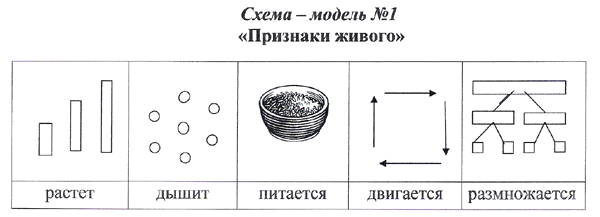 Воспитатель: – А хочешь, Незнайка, мы тебе расскажем, что есть у каждого растения?Незнайка: – Конечно, хочу.(Дети рассказывают о строении растения, опираясь на схему – модель №2: у растения есть стебель, корень, листья, цветок и плод с семенами)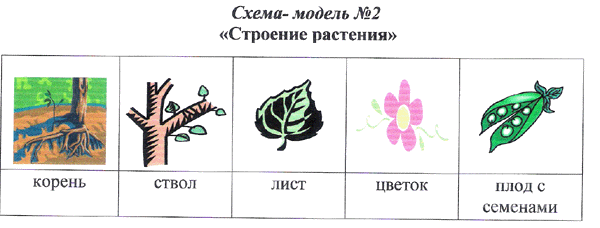 Незнайка: – А, понял, понял! Вот корешок, я положу его сверху, над землей, чтобы его было видно, солнышко его греть будет, а листочки – вниз, под землю, они же питаться должны. А вот цветочек прямо на корешках вырастет.(Выкладывает на магнитной доске части растения в неправильной последовательности)Воспитатель: – Ребята, правильно Незнайка сделал? (нет, неправильно)Незнайка: – А, наверное, цветок тоже нужно в землю посадить, чтобы его солнышко не жгло?Воспитатель: – Ну, что ты, Незнайка! Послушай, как правильно растет растение.(Дети раскладывают части растения и рассказывают последовательность его роста: корни растут вглубь земли, над землей – стебель, на стебле – листья и цветы)Незнайка: – Как же мне все запомнить?Воспитатель: – Очень просто! Сейчас я превращу ребят в семена:– Раз, два, три, повернисьВ семена превратись!Психогимнастика: “Представь себя совсем иным”Подул ветерок, разлетелись семена, и попали в землю (дети немного пробегают и садятся на ковер). Семена, что вы чувствуете? (Ответы детей). Семена, чего вы хотите? (Ответы детей). Сейчас я вас полью, а солнышко вас погреет своими лучами. Вот уже из семечка появились корешки. Куда они растут? (Вниз, глубже в землю). А вот и первые всходы – тянутся стебельки, растут. Куда? В землю? (Нет, к солнышку). Растет наше растение все выше и выше (Дети встают). А вот и первые цветочки. Что вы, цветочки чувствуете? Чему радуетесь? (Ответы детей).Незнайка: – Ура! Цветочки! Сейчас я их сорву!Воспитатель: – Ну, что ты, Незнайка, нельзя их рвать, они же живые! Вот послушай ребят: (дети читают стихи):1. Если я сорву цветок,Если ты сорвешь цветок,Если все: и я, и ты,Если мы сорвем цветы,То окажутся пустыИ деревья, и кусты.И не будет красоты!2. Должны мы над цветами наклониться Не для того, чтоб рвать или срезать,А чтоб увидеть добрые их лица,И доброе лицо им показать!Незнайка: – Ну ладно, только я что-то не пойму, зачем растению корень? Все равно его под землей не видно! (Ответы детей)Воспитатель: – Мы тебе, Незнайка, сейчас все покажем. Проведем опыты, и ты поймешь, какие важные функции выполняет корень у растения.Опыт 1: В коробку с песком ставим модель ствола дерева без корней. Дуем. Палочка падает. Потом дерем модель дерева с корневой системой. Дуем. Во втором случае палочка более устойчива.Вопросы к детям: Как думаете, какая палочка будет более устойчивой? Почему? А если б не было корней у дерева, чтобы случилось? (Ответы детей).Вывод: Корни удерживают растение в земле.Опыт 2: В тарелку с подкрашенной водой опускаем модель корня из марли. Что вы видите? Вода поднимается вверх, материал окрашивается все выше и выше.Вывод: Корни всасывают из почвы влагу.Воспитатель: – А помните, ребята, когда у нас было занятие про воздух, мы проводили опыт-доказательство того, что воздух есть везде, даже в земле, и корни, что делают? (Дышат).Значит, давайте вспомним еще раз, для чего нужен корень? (Он дышит, удерживает растение в земле, всасывает влагу).(Смотрим на экране модель-схему №3)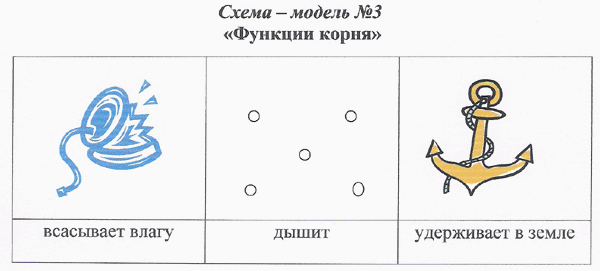 Физкультминутка:Станем мы деревьями сильными, большими. (Поднять руки вверх, подтянуться)
Ноги – это корни, их расставим шире. (Расставить ноги)
Чтоб держали дерево, падать не давали, (Руки вниз, пальцы растопырить)
Из глубин далеких воду доставали. (Наклон вперед, сделать ладони горстью)
Тело наше – ствол могучий, он чуть-чуть качается, (Распрямиться, покачивание)
И своей верхушкой острой в небо упирается. (Ладонями изобразить крышу)
Наши руки – это ветви, крону вместе образуют (руки вверх, сомкнуть над головой)
В кроне им совсем не страшно, когда ветры дуют (покачать головой)
Пальцы веточками будут, листья закрывают их (пошевелить пальцами, одна ладонь над другой)
Вот пришла за летом осень, разлетелись листья вмиг! (Опустить руки)-------Незнайка: – А это, что за значки? (показывает на схемы)Воспитатель: – Давайте объясним Незнайке, что они означают.(Показываю схему “Деревья”)(Ответы детей)(Показываю схему “Кусты”)(Ответы детей)– Чем деревья и кусты отличаются друг от друга?(Показываю схему “Травянистые растения”)(Ответы детей)– Чем травянистые растения отличаются от деревьев и кустарников?(Ответы детей) (Рассматриваем схему – модель №4)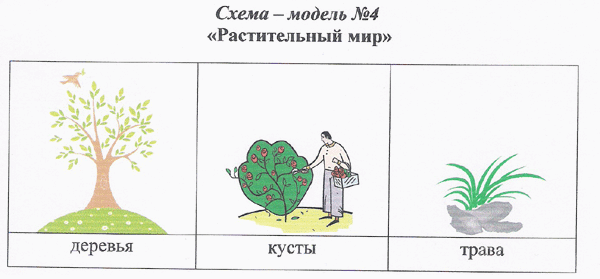 – А сейчас возьмите любую карточку с растением, внимательно посмотрите, вспомните, какое растение нарисовано на картинке и подойдите к той схеме, которая подходит к вашему растению.(Дети выполняют задание)Воспитатель: – Почему ты подошел именно к этой карточке?(Ответы детей)Незнайка: – Молодцы, ребята! Здорово вы в растениях разбираетесь!Воспитатель: – А хочешь, Незнайка, дети покажут тебе, как они знают растения Саратовской области?Незнайка: – Конечно, хочу!Воспитатель: – Сейчас я буду перечислять разные растения, а вы если услышите название растения, которое растет в у нас, то хлопайте в ладоши. Если же растение у нас не растет – опустите руки вниз.Игра:Груша. Яблоня. Малина. Береза.Ель. Саксаул. Облепиха. Мимоза.Вишня. Черешня. Лимон. Апельсин.Липа. Клен. Баобаб. Мандарин.Слива. Осина. Каштан.Кофе. Рябина. Платан. Дуб. Кипарис. Алыча.Тополь. Сосна. Каланча.------Воспитатель: – Ребята, а что произойдет, если с земли исчезнут все растения?(Если не будет растений, не будет жизни на земле)Незнайка: – А зачем нужны растения? Какая от них польза?Дети отвечают, что растения дают пищу человеку и животным, чистый воздух, одежду, много разных материалов, растения лечат, а чаще они очень красивые и мы любуемся ими, не зря говорят: “Растение – земли украшение”.Воспитатель: – Правильно, ребята. Растения живут вокруг нас, помогают нам жить. Как же мы должны относиться к ним?(Беречь, охранять, ухаживать и т.д.)Незнайка: – А как это ухаживать?Воспитатель: – Незнайка, ты и этого не знаешь? Ребята, давайте расскажем ему, как мы ухаживаем за комнатными растениями в нашей группе.(Ответы детей – рассаживаем, поливаем, протираем листья, опрыскиваем, удобряем и т.д.)Незнайка: – Ух, ты! Нелегкое оказывается это дело. Спасибо вам, ребята, я так много узнал интересного! Всем коротышкам в Цветочном городе об этом расскажу!Воспитатель: – Ты, Незнайка, приходи к нам еще. Мы про растения еще много интересного знаем и тебе расскажем.Незнайка: – Спасибо! До свидания! (дети прощаются с Незнайкой)Воспитатель:– Вот и закончилась наша встреча с Незнайкой, вы были молодцы.А теперь, давайте отдохнем, закроем глаза, послушаем музыку.Аутотренинг: (звучит запись Д. Лолей “Одинокий пастух”)“Ярко светит солнце, дует легкий ветерок. Я вдыхаю чистый свежий воздух. Колышутся травы, звонко поют птицы Мне хорошо и приятно. Я хочу жить в мире с природой. Мы нужны друг другу. Я буду другом и защитником всему живому”.МЫ ДРУЗЬЯ ПРИРОДЫ Программное содержание:Учить правильно вести себя в природе, бережно относиться к растениям, животным, ухаживать за ними.Вызвать интерес к природе и к проблеме ее охраны.Воспитывать любовь к природе родного края.Методические приемы: игра «Ромашка», стихотворение Орлова, игра-загадка «Найди ошибку», игра «Прилетели птицы», песня «Улыбка», слушание диска пение птиц.Материал: рисунок божьей коровки, набор бабочек, лепестки ромашки (на них изображены хлеб, платье, свитер, подсолнечное масло, ключ, книга, 2 картины, дом людей и дом-природа.Ход занятия:Вы любите гулять в лесу, в парке, на речке? Что понравилось больше всего? Что такое природа? Да, это реки, моря, озера, леса и поля, солнце и небо, почва и воздух, все живое и человек тоже часть природы. И самая маленькая букашка тоже часть природы. Все это находится на нашей планете, вокруг нас. Значит наш дом - вся земля. А если природа в нашем жилище? Посмотрите вокруг: комнатные растения, вода, воздух, лучи - это все природа. Можем мы без этого жить в нашем обычном доме? Давайте сравним рисунки обычного дома и дома-природы. (сравнение детей, ответы детей). Что произойдет, если не будет воздуха, воды, солнца? Для чего человеку нужна природа? (кормит человека, одевает, обувает, дает все необходимое для жизни). Давайте поиграем в игру «Ромашка». Кто первым ответит, из чего изготовлены необходимые человеку продукты и вещи? Что это? Из чего сделано? Самое главное, природа дает человеку радость. Любуясь красотой природы человек, становится лучше, добрее. Природа учит человека мудрости. Вот как сказал об этом поэт Орлов В. В. :Нас в любое время года. Учит мудрая природа:Птицы учат пению,Паучок - терпению,Пчелы в поле и в саду.Обучают нас труду.И к тому же в их трудеВсе по-справедливости.Отражение в водеУчит нас правдивости,Учит снег нас чистоте,Учит солнце доброте.И при всей огромностиУчит солнце скромности.У природы круглый год.Обучаться нужноНас деревья всех пород,Весь большой лесной народ.Учит крепкой дружбе.Чему же нас учит природа? А сама природа нуждается в нашей помощи? Вспомним девиз нашей группы. («Сохраним родную природу»). Нужно беречь все, что есть на земле, жить в дружбе с природой, никого не обижать, никому не причинять зла.Ребята, а сейчас поиграем в игру «Прилетели птицы». Я буду называть только птиц, но если я вдруг ошибусь и вы услышите что-то другое, то похлопайте. Прилетели птицы голуби, синицы, божьи-коровки и стрижи (хлопают). Что неправильно? (божьи-коровки). Кто держал ее в руках? А знаете ли вы, что такая маленькая букашка приносит большую пользу природе, но сама часто страдает из-за любопытства человека? (чтение рассказа) .«Мы любим божьих коровок за то, что они добродушные на вид, круглые, яркие, блестящие. Но, оказывается, их еще и за то можно любить, что они наши верные друзья. Мы часто сажаем жучка на руку, смотрим, как он ползает по ладони, и приговариваем: «Божья коровка, улети на небо, принеси нам хлеба». Но, конечно, понимаем, что хлеба коровки не могут принести. А оказывается, могут. Не в прямом, конечно, смысле - взять и принести батон или буханку. Нет, они помогают нам сохранить урожай на полях, в садах, в огородах. Но чтобы коровок везде и всегда было много, мы должны относиться к ним бережно, тем более что приносят они не только хлеб, но и, как утверждают старинные книги, счастье».Как вы теперь будете относиться к божьим-коровкам? Почему?А кто из вас видел бабочек? Каких вы знаете бабочек? Чем они вам нравятся? Бабочки, как и цветы красивы, невесомы и ранимы. (Чтение рассказа о бабочках)Вот села на цветок пестрая Крапивница. Само собой, вы тут же начинаете к ней подкрадываться. Стараетесь чем-нибудь накрыть ее. И если вам это удается, берете бабочку за крылья, трогаете усики, свернутый спиралью хоботок. А потом бросаете - на что она вам?Но бабочка уже не может лететь, она как-то косо планирует вниз и беспомощно бьется на земле. Ее бархатистые яркие крылышки обтрепаны, узор стерт, проглядывает прозрачная, как слюда, основа крыла. Бабочка обречена на гибель.Гораздо интереснее понаблюдать за бабочками, не повреждая их.Посмотрите, какими разными бывают бабочки. Давайте дадим, друг другу слово никогда не ловить бабочек и других насекомых, а только наблюдать за ними и любоваться издали. Вы знаете, иногда человек причиняет вред природе своим неумением вести себя на природе. Сейчас мы свами поиграем в игру-загадка «Найди ошибку». Я прочитаю рассказ, а вы найдете ошибки в поведении детей.«Майский день дети провели в лесу. Они играли, бегали, кричали, рвали цветы и плели венки, собирали большие букеты ландышей.На поляне разожгли костёр, пообедали и оставили после себя много мусора.Поймали ёжика и взяли его домой. »Какие вы заметили ошибки… .) Давайте закрепим правила поведения в природе, так как вы знаете правила поведения в лесу, мы сейчас пойдем в лес и послушаем пение птиц. Чтобы услышать птиц как нужно себя вести? (тихо, не кричать)Аутотренинг. (Звучит запись «Голоса птиц»).Как нам стало весело, хорошо. О чем мы сегодня говорили? (как прекрасна и удивительна наша планета, о том, что она нуждается в нашей защите) Чтобы человек был другом природы он должен быть (добрым). А быть добрым помогает улыбка, подаренная друг-другом солнцу, цветам, птичкам, бабочкам. Давайте же все вместе споем песню «Улыбка».МУСОР НА НАШЕЙ ПЛАНЕТЕХод занятия(Раздается стук в дверь, в группу входит почтальон, приносит конверт.)Воспитатель: Посмотрите, ребята, нам принесли конверт. Что же там может быть? Давайте его распечатаем и посмотрим, что там внутри. Тут какие-то фотографии. Посмотрите, что это такое?!(демонстрация фотографий грязного города)Воспитатель:  Ежегодно от каждого человека, проживающего в России, остается очень много мусора. Ежедневно мы выбрасываем консервные банки, различные упаковки, бумагу, бутылки, предметы из пластмассы и пластика, старые бытовые приборы и многое другое.Как  вы думаете, ребята, как мы избавляемся от мусора? Куда он потом девается?Дети: мы бросаем мусор в урну, мусорное ведро или контейнер.Воспитатель: А куда же дальше попадает мусор?Дети: машина забирает мусор из контейнеров, баков и увозит  их куда-то.Воспитатель: Да, ежедневно в городе образуется огромное количество мусора, который вывозят специальными машинами и отправляют на свалку. Свалка – это скопление мусора. Мусор выделяет ядовитые вещества, а это опасно для здоровья человека. Вспомните, возле ваших домов стоят мусорные баки. Если машины ежедневно вывозят мусор – запаха там почти нет, если же мусор не вывозится довольно долгое время, то проходить мимо таких баков неприятно. Почему?Ответы детей.Воспитатель: Такой же запах выделяется и на больших свалках за пределами нашего города, отравляя воздух и почву вокруг. А ведь на месте свалок могли быть парки, леса…Кроме свалок , существуют мусоросжигательные заводы, но при сжигании мусора образуются вредные вещества, попадающий в воздух, которым мы дышим. Еще бываю мусороперерабатывающие заводы, где после специальной переработки материалов, получают новый материал, из которого уже изготавливают новые полезные изделия, тем самым сберегая природные богатства нашей страны.Давайте подумаем, а как мы можем помочь окружающей среде?Ответы детей.Воспитатель: Правильно, выбрасывать мусор нужно в специально отведенные места, меньше использовать в быту изделия, изготовленные из вредных материалов, можно делать поделки из ненужных вещей… (Изготовление цветка из ложек)Тогда вставайте, будем мусор собирать!Физкультминутка.Мы по улице идем, на которой мы живем,Мы бумажки и стекляшки собираем и кладем.Раз в ведро, а два – в корзину,Наклоняем дружно спину.Если дружно потрудитьсяВсе вокруг преобразится!Воспитатель: Ребята, как вы думаете, для чистоты окружающей природы, как лучше поступить с мусором: вывозить на свалку или на завод? Почему?Ответы детей.Воспитатель: Да, действительно, на специальных заводах бытовой мусор перерабатывается, из него создаются новые вещи, которые люди вновь используют, что позволяет сберечь природные богатства нашей планеты: нефть, газ, лес, вода…Ребята, во многих странах жители, прежде чем выбросить мусор, его сортируют, в зависимости от материала, из которого изготовлено. Как вы думаете почему?Ответы детей.Воспитатель: Сортировка мусора, облегчает его переработку на заводе. Теперь так начали делать и в некоторых городах нашей страны. Давайте и мы поучимся сортировать мусор по материалу, из которого сделана упаковка.(демонстрация карточек с нарисованными баками)Воспитатель: Ребята, посмотрите на карточки, где нарисованы баки. Не все ребята умеют читать, давайте придумаем значки для этих баков, чтобы всем было понятно. А у кого во дворе есть такие баки?Ответы детей.Дидактическая игра «Сортируем мусор правильно».Воспитатель: Вот какие молодцы! Вы сегодня научились не просто сортировать мусор, а вы научились беречь природу, ее богатства! Посмотрите, какой красивый наш город, когда в нем нет мусора и кругом чистота(показ фотографий чистого города).Рефлексия.Откуда же берется мусор?Куда девается мусор?Ребята, что мы можем сделать для того, чтобы наш город был чистым?Воспитатель: Ребята, вы сегодня приобрели новые знания по сбережению и охране нашей природы, об утилизации бытового мусора, поделитесь своими знаниями, с родителями, соседями, друзьями, товарищами…, чтобы они тоже бережно относились к окружающему нас миру.ПОЧЕМУ БЕЛЫЕ МЕДВЕДИ НЕ ЖИВУТ В ЛЕСУПрограммное содержание. Познакомить детей с белым медведем и его образом жизни (крупные сильные животные, живут на Севере, питаются рыбой, тюленями, зиму проводят в снежной берлоге, летом кочуют по льдинам Северного Ледовитого океана; у медведицы рождаются маленькие медвежата, которых она сначала кормит своим молоком, затем рыбой).Белые медведи приспособлены к жизни в суровых северных условиях: у них густая, теплая шерсть, в том числе и на подошвах лап, – она спасает их от мороза; белая маскировочная окраска шерсти делает их незаметными в снегах; они умеют хорошо нырять и плавать, затаиваться, тихо подкрадываться к добыче; сильные лапы с острыми когтями, крепкие острые зубы помогают поедать ее. Белый медведь занесен в Красную книгу находится под охраной государства.Ход занятияВоспитатель сообщает, что сегодня дети познакомятся с другими животными, предлагает загадку-описание:Крупный зверь, белый зверь,Хищный зверь, сильный зверь.(Белый медведь)Теперь посмотрим картины». (Демонстрирует детям одновременно обе картины.)Вопросы к беседе по картинам: кто изображен на картинах? Где живут белые медведи? Что есть на Севере нашей страны? Чем кормятся медведи? Что у медведицы в зубах? Кому она несет рыбу? Где она взяла ее? Умеют ли медведи плавать? Что помогает им ловить рыбу? (Ответы детей, пояснение педагога о том, как медведи охотятся на тюленей.) Что делает медведица зимой? Где она находится? (Пояснение о полярной ночи, медвежьей берлоге, рождении медвежат.) Что делает медведица с медвежатами в летнюю пору? (Пояснение о кочевке медведей по льдинам океана.) Как растут медвежата? Что они делают? Как медведица заботится о них? Какое время года изображено на одной картине и на другой? Что помогает жить медведям в суровых условиях Севера? (После ответов детей педагог перечисляет приспособительные признаки белых медведей, подчеркивает, что именно эти особенности помогают выжить им в таких тяжелых условиях.)Воспитатель предлагает им дома поговорить с родителями о животных, поискать книги с картинками про них.Педагог печатает рассказ, просит детей проиллюстрировать его, все вместе изготавливают самодельную книгу.СЛЕПЫЕ ЗЕМЛЯКОПЫПрограммное содержание.Закреплять представления детей о кротах. Расширять знания о животных, живущих в почве, об их приспособленности к подземному образу жизни.
Материал. Книга «Экология в картинках» (рассказ «Слепые землекопы»), глобус; маленькие изображения кротов, златокротов, сумчатых кротов, иллюстрации с изображением медведки.Ход занятия: Воспитатель напоминает детям о картине, на которой изображена семья кротов, спрашивает о том, что дома родители рассказали детям о кротах, выслушивает ответы. Затем читает рассказ «Слепые землекопы» до последнего абзаца и задает детям вопросы: на каких материках встречаются животные, похожие на крота? (Отыскивают на глобусе названные в рассказе материки.) Чем отличается златокрот от крота? Чем они похожи друг на друга?Воспитатель показывает иллюстрации с изображением насекомого медведки, имеющего сходство с кротом. Говорит, что оно тоже живет в земле и роет ее. Затем читает вопрос автора из последнего абзаца рассказа. Предлагает детям подумать и сказать, почему крот и златокрот, живущие на разных материках планеты, похожи друг на друга.В заключение воспитатель вместе с детьми отыскивают на глобусе места, где живут крот, златокрот, сумчатый крот и прикрепляют их изображения.Воспитатель печатает рассказ, дети рисуют к нему иллюстрации, складывают все в самодельную книгу.СРАВНЕНИЕ РЫБЫ И ЛЯГУШКИПрограммное содержание. Формировать обобщенные представления: рыбы – водные обитатели; лягушка – обитатель воды и суши; рыбы и лягушки – быстроплавающие животные; вода плотнее воздуха, в ней передвигаться труднее, строение водных обитателей приспособлено к этому.Материал. Большая емкость с водой; лопатки; аквариум с рыбами; картины с изображением лягушек.Ход занятияВоспитатель задает детям вопросы: можно ли рыб называть водными обитателями? Что им помогает постоянно жить в воде? Как рыбы приспособлены к жизни в воде? Почему сложилась поговорка «Чувствовать себя как рыба в воде»?Затем дети практически испытывают свойства воды и воздуха: делают одинаковые (размешивающие) движения руками, затем лопатками в воздухе и в емкости с водой. Делают вывод: в воде (ее толще) совершать действия труднее, чем в воздухе, потому что она плотнее воздуха. Воспитатель предлагает ребятам назвать особенности строения рыб, которые позволяют им быстро плавать в воде (вытянутое, обтекаемое тело, отсутствие шеи, гладкая чешуя, ее расположение, плавники), и говорит, что рыб можно назвать быстро плавающими животными. Затем педагог беседует с детьми о лягушке: она приспособлена к жизни и в воде, и на земле, поэтому про нее можно сказать, что она обитатель земли и воды (земноводное животное). Воспитатель выясняет, может ли лягушка быстро плавать в воде, какие особенности строения помогают ей в этом, можно ли назвать ее быстро плавающим животным.В последней части занятия воспитатель проводит игру-соревнование между двумя группами детей – какая из них даст больше правильных ответов на вопросы: чем рыбы и лягушки отличаются друг от друга? Чем рыбы и лягушки похожи между собой?Вечером педагог предлагает детям в домашних условиях (в ванне) еще раз испытать плотность воды: протаскивать игрушки, ходить в воде и пр. Дает также задание поискать книжки, иллюстрации про разных водных животных. На следующий день в свободное время дети обмениваются впечатлениями, рассматривают книги, иллюстрации с изображениями новых водных обитателей, рассматривают глобус и находят места, где живут эти обитатели.ВЛАГОЛЮБИВЫЕ И ЗАСУХОУСТЙЧИВЫЕ КОМНАТНЫЕ РАСТЕНИЯ.Программное содержание. Сформировать у детей представление о дифференцированных потребностях комнатных растений во влаге: одним растениям (с мягкими, тонкими листьями) требуется много влаги, они родом из влажных мест, их надо часто поливать, а некоторые еще и опрыскивать; другие растения (с плотными, толстыми листьями, стеблями) засухоустойчивые, они родом из засушливых мест, поэтому их следует поливать реже, чем остальные растения. Толстые листья, стебли, иногда колючки вместо листьев – это приспособленность засухоустойчивых растений к запасанию воды и малому ее расходованию.Поливать комнатные растения надо по-разному, в соответствии с их потребностями во влаге. Учить детей рассматривать особенности внешнего строения растений и на основе этого относить их к засухоустойчивым или влаголюбивым.Материал. Два растения – типичные представители влаголюбивой и засухоустойчивой групп (например, бальзамин и алое, традесканция и агава, циперус и красула и др.), глобус.Ход занятияВоспитатель обращает внимание детей на то, что в помещении много красивых комнатных растений, которые благодаря заботе дежурных хорошо себя чувствуют. В беседе дети вспоминают, какие условия необходимы всем растениям, чтобы они хорошо росли, называют их общие потребности в воде, свете, тепле, питательной почве.Далее воспитатель рассказывает о том, что комнатные растения имеют разную потребность в воде: одним нужно ее много, другим – поменьше, третьим – совсем мало, потому что все растения родом из разных мест. Некоторые растения у себя на родине растут в сырых, заболоченных местах, там всегда влажные почва и воздух. Растения привыкли, что воды всегда в достатке, ее можно не запасать впрок. У них чаще всего тонкие, мягкие листья, и их очень много.Есть растения, которые у себя на родине живут в сухих, солнечных, иногда очень жарких местах на бедных песчаных или даже каменистых почвах. В этих местах дожди идут редко, поэтому влаги в почве совсем нет. Растения, которые живут в этих местах, привыкли терпеть засуху и приспособились запасать воду – накапливать ее в стеблях, листьях и потом понемногу расходовать. Такие растения имеют толстые стебли, мясистые, сочные листья, покрытые плотной (иногда жесткой) кожицей. Тонких листьев, которые отдают (испаряют) много влаги, у них нет. Есть даже такие растения, которые совсем не имеют листьев: вместо них – колючки.Затем воспитатель ставит перед детьми два растения, например, алоэ и традесканцию. Спрашивает у детей названия растений, если они знакомы с ними, или называет их сам, если ребятам эти растения неизвестны. Предлагает их рассмотреть и рассказать про них: описать сначала одно, потом другое растение. Следит за тем, чтобы дети назвали все особенности стеблей, листьев. Когда описание кончится, задает вопросы: какое из этих двух растений может запасать воду? Какое не может? Как узнали, что алоэ запасает влагу? Почему решили, что традесканция не делает запасов? Почему алоэ должно запасать воду? В каких местах оно растет на родине? В каких местах растет традесканция на родине? Как же мы должны ухаживать за ними: одинаково поливать или по-разному? Как по-разному?Воспитатель продолжает: «Теперь я расскажу вам про эти растения. Родина алоэ – Южная Африка, где много сухих степей (показывает на глобусе). В этих местах жарко и сухо. Там алоэ цветет оранжево-красными цветами. Местное население ценит это растение и использует его как лекарство от ожогов, простуды и др. В комнатных условиях алоэ цветет очень редко. Из листьев этого растения изготовляют ковры, морские канаты.Традесканция растет в болотистых местах южной части Северной Америки (показывает на глобусе). Свое название это растение получило по фамилии английского садовода Джона Традесканта, который жил в Англии триста лет назад (показывает Англию на глобусе). Он очень любил растения, ездил по разным странам, собирал их, затем выращивал в своих садах. С тех пор традесканция распространилась по всему миру как комнатное растение. Она растет легко, быстро, ее только надо много поливать, так как она родом из болотистых мест».В последней части занятия дети обходят групповое помещение, рассматривают растения, находят среди них засухоустойчивые и влаголюбивые, решают, как их надо поливать.В последующие дни дети вместе с воспитателем совершают экскурсию по детскому саду, осматривают растения в холле, уголке природы, кабинетах, определяют, какие из них засухоустойчивые, какие – влаголюбивые. Заходят в младшую или среднюю группу, дают рекомендации малышам, как поливать влаголюбивые растения.БЕСЕДА  О ЛЕСЕПрограммное содержание. Уточнять и расширять представление детей о лесе. (В лесу растет много разных деревьев, кустарников, травянистых растений, лесных ягод и грибов. В лесу живут разные животные: хищные звери (волк, лиса, медведь, рысь, куница), животные, которые питаются растениями или насекомыми (лось, заяц, белка, лесная мышь, еж, лягушка, ящерица), лесные птицы (сорока, соловей, сова, синица, дятел, клест), насекомые (муравьи, жуки, гусеницы, комары). Лес – это общий дом для растений и животных, которые в нем находят пищу, места для гнезд, нор. Леса бывают разные. Смешанные – в них растут лиственные и хвойные деревья. Бывают березовые, дубовые рощи, сосновый бор, тайга. Лес по-разному выглядит в разное время года. Он всегда красив, поэтому многие художники любят рисовать лес. Воспитывать у детей интерес к жизни леса, учить видеть красоту лесного пейзажа на картинах.Материал. Репродукции картин: И. И. Шишкин «Утро в сосновом бору», «Лесные дали», «Сосновый бор»; И. С. Остроухов «Золотая осень»; И. И. Левитан «Березовая роща»; А. И. Куинджи «Березовая роща»; В. М. Васнецов «Дубы»; картины из пособий для детского сада и школы, на которых изображены лес и лесные животные на его фоне: «Медвежья берлога», «Волчья стая зимой», «Заяц на лежке», «Белки спасаются от куницы», «Лоси в зимнем лесу», «Семья волков летом», «Семья ежей», «Купание медвежат», «Семья лосей летом», «Белки с бельчатами в летнем лесу», «Медведи весной», «Белки строят гнезда», «Медведи в осеннем лесу», «Заяц в осеннем лесу», «Спячка ежа», «Белки осенью». Специально подготовленные тексты стихотворений знаменитых поэтов: о зиме – «Зимнее утро» А. С. Пушкина, «Зима» И. 3. Сурикова, «Мороз-воевода» Н. А. Некрасова, «Метель» И. А. Бунина, «Пороша», «Березка» С. А. Есенина; о весне – «Еще дуют холодные ветры…» А. С. Пушкина, «Весна» А. Н. Плещеева, «Вот уж снег последний в поле тает…» А. К. Толстого, «Зеленый Шум» H.A. Некрасова, «Все темней и кудрявей березовый лес зеленеет…» И. А. Бунина; о лете – «Крестьянские дети» Н. А. Некрасова, «Как дымкой даль полей закрыв на полчаса…» И. А. Бунина; об осени – «Унылая пора! Очей очарованье!..» A.C. Пушкина, «Еще вчера на солнце млея…» A.A. Фета, «Осень» А. Н. Майкова, «Славная осень! Здоровый, ядреный…» H.A. Некрасова, «Зайчик» A.A. Блока, «Листопад» И. А. Бунина. Игрушка старичок-лесовичок, предметные картинки с изображением хвойных и лиственных деревьев, кустарников, лесных ягод, муляжи грибов, объявление об открытии выставки.Ход занятияРепродукции картин предварительно развешиваются в зале (холле), который на 2—3 дня становится картинной галереей. Картины группируются в четыре экспозиции по сезонному признаку. Между ними висят тексты некоторых стихотворений.1-я часть. Воспитатель сообщает, что на занятие пришел старичок-лесовичок, который хочет услышать, что ребята знают про лес. Лесовичок задает вопросы: кто из вас был в лесу? Что видели там? Что растет в лесу? Какие животные живут? Лесовичок слушает, хвалит детей, которые хорошо рассказывают про лес. Затем сообщает, что главные жители леса – деревья, их много, они высокие. Выставляет предметные картинки с изображением разных деревьев, просит ребят назвать их. Спрашивает, как они узнали березу, дуб, рябину, клен, ель, сосну, осину. Загадывает загадку: «Сидит – зеленеет, летит – пожелтеет, падет – почернеет».(Лист дерева.)Сообщает, что леса бывают разные: смешанные, в которых встречаются все эти деревья; хвойные темные леса (тайга); в березовых рощах растут одни березы – это светлые леса; в сосновом бору – одни сосны, там приятно пахнет смолой. В смешанном лесу под деревьями растут кустарники – бузина, лещина (орешник), лесная малина. Еще ниже на земле растут травы, маленькие ягодные кустарнички, грибы.Лесовичок показывает картинки с изображением кустарников, выставляет муляжи грибов. Читает детям стихи и загадки, просит найти отгадки.В чаще леса, вдоль тропинокОн стоит среди осинок.Шляпка есть, но нет пальто.Отгадайте, это кто?(Подосиновик)Вдоль лесных дорожекМного белых ножек.В шляпках разноцветных,Издали заметных, собирай,Не мешкая, – это…(Сыроежки)Я в красной шапочке растуСреди корней осиновых.Меня увидишь за верстуЗовусь я…(Подосиновик)Нет грибов дружней, чем эти.Знают взрослые и дети —На пеньках растут в лесу,Как веснушки на носу.(Опята)Белый грибБелый гриб-боровикВсех грибов отличнее:Богатырь-лесовикС головой коричневой.МухоморВозле леса на опушке,Украшая темный бор,Вырос пестрый, как Петрушка,Ядовитый мухомор.Е. АлексееваПоказывает лесные ягоды на картинках, просит назвать их. Загадывает загадки:На полянке у дорожкиКрасные горошины.Кто мимо пройдет,Всяк в рот к себе кладет.(Земляника)Черненька, маленька, сладенька,Ребятам миленька.(Черника)Воспитатель подводит итог: «Дети, я вижу, лесовичок доволен вашими ответами и рассказами: вы бывали в лесу и многое в нем видели. Лес – это замечательное природное богатство. Туда ходят не только за грибами и ягодами, в лес ходят отдыхать, наслаждаться тишиной, прохладой, чистым воздухом, пением птиц, лесными шорохами. Лес надо беречь и ценить, он красив во все времена года. Тот, кто чувствует красоту леса, наполняется хорошими, добрыми чувствами. У поэтов рождаются стихи; художники, очарованные красотой, пишут картины. Мы сейчас пойдем с вами в картинную галерею, которую устроили в зале. Выставка называется „Круглый год в лесу"». На ней представлены картины художников-пейзажистов, которые пишут природу, и анималистов, которые рисуют животных. Там есть картины очень известных художников: Шишкина, Левитана, Куинджи, Ватагина. Вы увидите лес в разное время года, его обитателей – животных, которые там постоянно живут».КАК БЕЛКА, ЗАЯЦ И ЛОСЬ ПРОВОДЯТ ЗИМУ В ЛЕСУПрограммное содержание. Формировать у детей представление о жизни животных в лесу, их приспособленности к зимнему периоду. (Белка питается орехами, грибами, желудями, из своих запасов потрошит шишки. Заяц обгладывает кору деревьев, отыскивает стога сена. Лось поедает ветки деревьев. Эти животные живут на разных этажах леса – там, где они находят пищу. У них есть враги – хищные звери: лиса, волк, куница. Животные по-разному спасаются от них: быстро убегают, маскируются, прячутся. Все они хорошо приспособлены к жизни в лесу в зимнее время: заяц имеет острые зубы, белый мех, длинные задние ноги, может быстро скакать, петлять, затаиваться; белка живет в дупле, имеет серо-серебристый мех, острые когти, пушистый хвост, может легко лазать по деревьям, делать большие прыжки; лось очень крупный, высокий, имеет длинные ноги, сильные копыта, достает ветки деревьев, легко ходит по глубокому снегу, может быстро бежать, ударять копытом.) Учить детей устанавливать причинно-следственные связи между природными явлениями, делать выводы.Материал. Картины «Лоси в зимнем лесу», «Зайцы в зимнем лесу», «Белки спасаются от куницы»; красивый игрушечный зайчик; фланелеграф, контурное изображение сосны, зимнего дерева, ели, куста, четырехэтажного дома; маленькие предметные картинки с изображением белки, лося, зайца; модель маскировки.Ход занятия1-я часть. Воспитатель показывает игрушечного зайчика (нового, симпатичного), сообщает, что он не захотел жить в магазине на полке, решил пойти в настоящий лес. Предлагает ребятам помочь ему: показать картины и рассказать, как живые звери живут в лесу зимой. Затем поочередно выставляет картины с изображением белки, лося, зайца. Дети, беря игрушечного зайчика в руки, рассказывают о том, что они видят на картине и что знают о животных. Воспитатель дополняет их рассказы.2-я часть. При помощи фланелеграфа и модели маскировки педагог уточняет с детьми приспособительные особенности животных. Учит детей устанавливать связи явлений, делать выводы.Сначала воспитатель ставит на фланелеграф дом (слева) и деревья (справа), протягивает нитки, разделяющие этажи. Затем, выставляя изображения животных, обсуждает их приспособительные особенности. При этом обращается и к зайчику, и к детям.Белка: живет на самых высоких этажах леса (3—4-й), но может спускаться и вниз. Воспитатель задает вопросы: чем белка питается на деревьях? Что ей помогает ловко передвигаться по деревьям? Где устраивает свое гнездо? Что ей помогает спасаться от врагов? Что защищает от холода?Лось: наземное животное. Вопросы: на каком этаже леса обитает лось? С какого этажа добывает себе корм в зимнее время? Что ему в этом помогает? Как лось защищается от врагов?Заяц: наземное животное, полностью живет на нижнем этаже леса. Вопросы: чем питается заяц зимой? Что ему в этом помогает? Как он спасается от врагов? Что помогает ему выдержать холод?Затем воспитатель демонстрирует модель маскировки, ставит на нее по очереди условные фигурки белки и зайца. Демонстрирует их то на пестрой, то на белой части модели. Подводит детей к выводу: маскировочная окраска зверька делает его незаметным, если он находится на фоне, который совпадает с его окраской. При этом зверек должен быть неподвижен (замереть на месте).В заключение занятия воспитатель обращается к игрушечному зайчику: «Зайка, ты теперь знаешь, как в лесу непросто жить. Все животные, которые там живут, приспособлены к трудным зимним условиям. Зайцу надо обязательно иметь острые зубы, быстрые ноги, шерсть белой окраски. Ты совсем не такой. Подожди идти в лес. Сначала послушай про волка и лису на следующем занятии. Ребята тебе все расскажут, а уж потом реши, стоит или не стоит идти в лес».ВОЛК И ЛИСА – ЛЕСНЫЕ ХИШНИКИПрограммное содержание. Уточнить представления детей об образе жизни лисы и волка в зимнее время. (Живут в лесу, питаются мясом других животных, которое добывают самостоятельно. Поэтому волк и лиса называются хищниками, их боятся все мелкие животные: зайцы, мыши, кроты, белки. Волк крупнее лисы, очень вынослив, может нападать на больших животных (оленя, лося). Зимой хищникам голодно, они подходят к жилищу человека, нападают на домашних животных. Зимой волки собираются в стаи, вместе охотятся по ночам, а днем спят на снегу в чаще леса.) Формировать представления о приспособленности хищников к добыванию пищи (чуткие уши, острое зрение, хороший нюх, выносливость (могут по 2—3 дня голодать, долго выслеживать добычу)); характерном для них особом поведении (лиса незаметно подкрадывается, подкарауливает, заметает следы; волк может подолгу гнаться за добычей, у него длинные сильные ноги). Упражнять в умении сравнивать и описывать животных.Материал. Игрушка заяц; картины «Заяц на лежке», «Волчья стая зимой», «Медвежья берлога»; модель «Длинные и короткие ноги»; фланелеграф; контуры дома, деревьев; картинки с изображением волка, лисы.Ход занятия1-я часть. Вывешиваются картины с изображением лисы. Педагог предлагает детям рассказать о лисе по следующему плану: где живет, чем питается, как добывает пищу зимой. Один-два ребенка выходят, смотрят на картины и составляют рассказ о лисе, который рассказывают игрушечному зайчику (держат его в руках, показывают ему картины). Педагог дополняет их ответы, затем убирает картины. Вывешивается картина с изображением волка. Аналогично дети рассказывают игрушечному зайчику о волке.2-я часть. Воспитатель демонстрирует на фланелеграфе первый этаж леса, уточняет представления детей о приспособительных особенностях зверей к хищному образу жизни. Задает вопросы: почему волка и лису называют хищниками? Что им помогает охотиться за животными? Как ведут себя волк и лиса во время охоты? Почему волк может быстро и долго бегать?3-я часть. Демонстрация модели, изготовленной из картона. Воспитатель показывает серые и рыжие «ноги». Поставив их рядом, спрашивает, какие длиннее (выше), предлагает выяснить, какие «ноги» быстрее могут бегать. Чертит на доске мелом две горизонтальные линии – дорожки, отмечает их начало. Затем показывает детям, как «ноги» одинаково шагают (раздвигает циркули на одинаковый угол, сравнивает путем наложения). Делает пять шагов «ногами» на одной дорожке (каждый шаг отмечает штрихом, дети вслух считают). На второй дорожке рыжие «ноги» тоже делают пять шагов. Воспитатель рассуждает с детьми:– Сколько шагов сделали серые «ноги»?– Сколько шагов сделали рыжие «ноги»?– Одинаково, по пять. Посмотрите на дорожку, какие «ноги» ушли дальше? (Серые ушли дальше.)– Подумайте и скажите, почему серые «ноги» ушли дальше? (Потому что у них длиннее шаги.)– Почему серые «ноги» делают шаги большие, а рыжие поменьше? (Потому что они длиннее.)– Значит, какие «ноги» могут быстрее бежать: серые или рыжие? (Серые.)– Почему серые «ноги» быстрее бегают, чем рыжие? (Потому что они длиннее рыжих.)– Серые «ноги» чьи? (Волка.) А рыжие чьи? (Лисы.) Кто из них быстрее бегает?(Волк.) Вот поэтому волк может быстро бегать. А долго он бегает потому, что ноги сильные. Что еще помогает волку и лисе поедать мясо, разгрызать кости? (Крепкие острые зубы.)В конце занятия воспитатель обращается к игрушечному зайке: «Теперь ты знаешь о хищниках леса. Наверное, ты уже понял, как они опасны. Оставайся лучше в группе, с ребятами. Когда они пойдут в лес, возьмут тебя с собой».ЗИМНИЕ ГОСТИПрограммные задачи. Дать детям представление о птицах (внешний вид, среда обитания и т.д.), их разнообразии; учить делить на перелётных и зимующих на основе связи между характером корма и способом его добывания. Активизировать словарь: перелётные, насекомоядные, зерноядные, хищные, водоплавающие, певчие, прилёт, размножение.Материал: Иллюстрации и фотографии с изображением птиц, птичьи стаи; записи «Голоса птиц», графическая модель с клювами птиц.Ход занятия:Воспитатель: Тихо в лесу поздней осенью и зимой: перелётные птицы уже улетели далеко-далеко. Зато к нам на зимовку прилетают другие пернатые. Пусть их немного, пусть не радуют они нас весёлым щебетанием, всё равно это прекрасно (показывает детям фото или картинку с изображением снегиря). Кто из вас видел эту птицу? Как она называется? Дед Знай прислал нам рассказ о снегире. Послушайте.
«У снегиря, важного и гордого, ярко-красная грудка, чёрная шапочка, белые полоски на крыльях. Когда снегирь взлетает с ветки, кажется, на солнце вспыхивают два зеркальца. Но такими щеголями выглядят только снегири-папы. Снегири-мамы гораздо скромнее. У птиц это вообще заведено. Грудка у них не красная, а серовато-бурая. Шапочка не такая бархатистая, и зеркальца на крыльях поменьше. Все снегири неутомимые путешественники: всю осень и зиму они проводят в странствиях, перелетают с дерева на дерево, ищут ягоды рябины, бузины, ясеня, клёна, репейника, конского щавеля. Чуть подкрепились, передохнули – и вновь замелькали в припорошенных снегом перелесках …»А теперь обратите внимание на клюв снегиря. Как вы думаете, таким клювом удобно скусывать почки, извлекать семена? Следовательно, снегирь – птица … (зерноядная). Итак, чем питается снегирь? Как его клюв приспособлен к добыванию семян и почек? Запомните, если найдёте под деревом выеденные плоды, значит, «столовались» тут именно снегири.Воспитатель (показывая фото или картинку с изображением свиристели). Это тоже наш зимний гость. И по красоте оперения она не уступает снегирю: розовато-серые перья, на конце чёрного хвоста жёлтая полоса, на шее – чёрный шарф, на голове – большой хохол. Красавица, да и только! Смотрите (показывает иллюстрацию): птицы облепили куст рябины, весь обсыпанный красными ягодами, а вот те же птицы торопливо клюют калину, боярышник. В отличие от снегирей свиристели глотают плоды целиком. Наедятся, рассядутся на высоких деревьях и тихонько свиристят. Кто из вас сравнит внешний вид свиристели и снегиря? Вспомните, где вы видели этих птиц? Подумайте, и ответьте, почему их так называют снегирь и свиристель? Можно ли свиристелей назвать зерноядными?Зимой в наших краях можно увидеть и клеста (фото). Вот что рассказывает о нём дед Знай.
«Клёст – большеголовая птица с красно-коричневым оперением. Одиночества они не любят, держаться стайками. Небольшие стайки клестов можно увидеть на хвойных деревьях. Почему? Да ведь семена шишек – их основная пища. Но достать семечко из закрытой шишки не так-то просто. Как же быть? (воспитатель вместе с детьми рассматривают фото, обращая их внимание на клюв, и предлагает подумать, как клесты решают эту задачу). Вы правы, дети, клюв у клеста напоминает щипцы: толстый, сплюснутый по бокам, а на конце устроен так, что верхняя и нижняя части его перекрещиваются. Таким клювом пара пустяков раздвинуть чешуйки шишки и достать семена. Шишки после того, как над ними потрудился клёст, кажутся растрёпанными. Клёст сбрасывает их на землю. Шишку, обработанную клестом, узнать легко: клёст отрывает её вместе с веткой. И что ещё интересно: клёст вьёт гнездо и выводит птенцов обычно в конце зимы – в феврале. Чудеса, да и только! Клёст – единственная птица, которая выводит птенцов зимой».Так как же отличить клестов от других птиц? Что помогает им «трепать» шишки? Что особенного в поведении птиц зимой? А теперь давайте решим логическую задачу. Я покажу вам рисунки, на которых изображены клювы разных птиц, а вы должны догадаться, какая из этих птиц питается насекомыми, какая – семенами, и обосновать своё мнение.В конце занятия дети вместе с воспитателем формулируют правила отношения к птицам. Нельзя разорять гнёзда. Нельзя подбирать и брать домой здоровых птенцов: мама-птица сама позаботится о них. Нельзя убивать птиц: они не только способны доставить нам радость, но и необходимы природе. Зимой надо помогать птицам пережить тяжёлые времена: делать кормушки, не забывать класть туда корм.Программное содержание: познакомить детей с особенностями жизни леса, луга в весенний период(становится теплее, растаял снег, образовалось много воды, которая впитывается в землю, набухают почки на деревьях и кустарниках, появляется трава, крапива, мать и мачеха); формировать реалистическое представление о жизни лесных животных (от спячки просыпается ёж, из берлоги выходит бурый медведь, насекомые появились, порхают бабочки над одуванчиками, строят свой дом муравьи, птицы поют и вьют гнёзда). Развивать творческое воображение, логическое мышление, речь и память детей. Формировать бережное отношение к природе. Воспитывать эстетические чувства.Ход занятияВоспитатель: Сегодня я предлагаю вам пойти в поход. Но, чтобы пойти в поход, нужно знать маршрут по которому мы пойдём. Поход будет долгим. А вот у меня и карта, она нужна, чтобы не заблудиться. Вот дорога, вот лес, вот тропинка, которая, которая ведёт между деревьями. А вот и мостик через ручей, и снова тропинка ведёт к домику. Кто знает загадку о весне?Солнце пригревает,день прибывает, когда это бывает?Дети: весной.Воспитатель: Правильно, весной. А какие вы ещё знаете приметы весны?- Солнце светит ярче и чаще, поэтому становится теплее.- На деревьях, кустарниках появляются маленькие, нежные листочки.- Появляются первые весенние цветы.- Прилетают птицы и они вьют гнёзда.- Появляются насекомые.- Просыпаются после зимней спячки звери в лесу.Воспитатель: В народе говорят:- Март пришёл с водой,- Апрель-с травой,- Майс цветами.- Дети, на этой лужайке растут цветы. Какие вы знаете луговые цветы?Дети: Одуванчики, лютики, ромашки, колокольчики.Воспитатель: А рвать можно луговые цветы ?Дети: Нет, нельзя! Они здесь дома, им здесь хорошо, к ним прилетают бабочки, пчёлы. После цветения появляются семена, они попадают в землю и на этом месте вырастают новые растения.Воспитатель: А если вы сорвёте цветок, то семян от него уже не будет и таких цветов будет всё меньше и меньше. Поэтому рвать цветы нельзя, ими можно любоваться.Ребёнок читает стихотворение.Летающий цветок.Одуванчик придорожныйБыл, как солнце, золотым,Но отцвёл и стал похожимНа пушистый, белый дым.Он летит над тёплым лугом,И над тихою рекой,Одуванчику, как другу,Долго я машу рукой.Воспитатель: Вот и закончилась наша первая остановка «Зелёная лужайка». Пора идти дальше, нас ещё ждёт впереди много интересного. Идём мы по зелёному лугу и не заметели, как дорога привела нас к лесу. Дети, а что такое лес?Дети: Это деревья, кусты, звери, живущие там птицы.Ребёнок:Здравствуй, лес, дремучий лесКто в глуши твоей таится.Что за зверь, какая птица?Всё открой - не утаи,Ты же видишь, мы свои.Воспитатель: А какие деревья растут в лесу?Дети: сосны, ели, берёзы, осины. Встречаются клёны, рябина, калина.Воспитатель: А теперь послушайте, я загадаю вам загадку:Разбежались на опушкеВ белых платьицах подружки.Дети: Это берёзки.Воспитатель: Правильно, дети, это наши красавицы берёзки. Дети, а можно собирать берёзовый сок?Дети отвечают.Воспитатель: А вот и берёзка мне шепчет, она просит нас о помощи, ей кто-то поранил ствол, чтобы набрать берёзовый сок. Давайте ей поможем и перебинтуем ей рану (воспитатель и дети бинтуют рану).- А давайте порадуем берёзку. (Дети водят вокруг берёзки хоровод: «Ай, да берёзка!») Я думаю, мы развеселили берёзку.Просыпается после зимней спячки лес.Дети, а что это за дом возле пня?В лесу у пня беготня, суета,Народ рабочий целый день хлопочет.Кто они, откуда, чьи льются чёрные ручьи?Дружно маленькие точки строят дом себе на кочке.Дети: это муравьи проснулись. А дом - это муравейник.Воспитатель: А что вы знаете о муравьях?Муравьи живут большой и дружной семьёй. «Население» одного муравейника такое же, как население небольшого городка. У каждого свои обязанности: одни выводят потомство, другие кормят это потомство, третьи - солдаты - защищают владения и границы своего муравейника. Муравьи приносят очень большую пользу человеку и природе. Они питаются мелкими насекомыми, которые приносят вред человеку.А кто знает, как называют муравьёв?Дети: «Санитарами» леса. А ещё муравьи выделяют кислоту, которой лечатся животные, птицы и человек.Воспитатель: Значит, муравейники разорять нельзя.А какие птицы прилетели?Дети: Грачи, скворцы, журавли, ласточки.Воспитатель: А как они называются?Дети: Перелётные.Воспитатель:Под окном запрыгали воробушки,Прилетели с юга журавли.И запел певец весенний - скворушкаПесенки весёлые свои.Воспитатель: А какие птицы с нами зимовали?Дети: Зимующие: воробьи, вороны, галки, синицы, дятлы.Игра «Птицы».Воспитатель: Дети, есть ещё и другие птицы. Кто знает, почему называют так этих птиц?Трясогузка (трясёт хвостиком).Снегирь (прилетает, когда снег выпадает).Кукушка (кукует).Грач (кричит: гра - гра).Зарянка (зарю встречает).Крапивник (живёт в крапиве и окраской её напоминает).Шалашник (гнездо строит, как шалашик).Воспитатель: Дети, а ещё можно видеть в лесу на деревьях птичьи гнёзда. В них птицы выводят птенцов.Ты гнёзда разорять не смей!Воспитатель: Дети, лес - большой общий дом для птиц. Они уничтожают множество вредителей садов, полей и огородов. И всем им живётся хорошо и привольно. Дети, а какие дикие животные живут в лесу? (Дети перечисляют).- А кто проснулся после зимней спячки? (Дети называют зверей).Выходит медведь.«Я в берлоге спал зимойПод большущею сосной.А когда пришла весна,Я проснулся ото сна.»- Только я проснулся, вышел из берлоги, и поранил лапу о разбитую бутылку. Это вы оставили их в лесу ? Я очень зол!Дети: Нет, это не мы!Воспитатель: Не сердись, Мишенька, мы в лес пришли полюбоваться красотой его. Мы гнёзд не разоряли, деревьев не ломали, муравейник не трогали, цветы не топтали. Мы любим лес и бережём его. Пойдём, Миша, с нами в гости к бабушке и лапу твою полечим.А вот за мосточком домик бабушки. Перейдём через мосток и послушаем шум ручья. (Звучит запись: «Шум ручья»).Воспитатель: А вот мы и до бабушки дошли. (Дети здороваются с бабушкой. Она угощает их вареньем из лесных ягод.)Воспитатель: Вот и закончилось наше путешествие. Вы теперь знаете, как вести себя в лесу, на лугу, на речке. Будьте внимательными и берегите природу. (Дети и воспитатель читают стихотворение и показывают карточки).Мы хотим, чтоб птицы пели,Чтоб вокруг леса шумели,Чтоб были голубыми небеса,Чтобы речка серебрилась,Чтобы бабочка резвиласьИ была на ягодах роса!Мы хотим, чтоб солнце грело,И берёзка зеленела,И под ёлкой жил смешной, колючий ёж,Чтобы белочка скакала,Чтобы радуга сверкала,Чтобы летом лил весёлый дождь.(Дети уходят)КАК РАЗМНОЖАЮТСЯ КОМНАТНЫЕ РАСТЕНИЯЦель: Формировать знания детей о способах вегетативного размножения комнатных растений в процессе их пересадки.Задачи:1. Воспитывать трудолюбие, бережное отношение к комнатным растениям.2. Знакомить детей со способами вегетативного размножения комнатных растений (черенками, листьями, усиками) .Интеграция образовательных областей: труд, познание, социализация.Материал, оборудование: Растения (отростки, горшки, почва, лопатки, песок) галька, лейки с водой, фартуки, салфетки.Ход занятия.Ребята, отгадайте загадки:- Зелёный, в колючках,Похож на ежа,А цветки атласныеБелые, жёлтые, красные.-Кактус.- Лист горбочком, с желобочком,Шипы имеет, а ранить не умеет.Зато лечит нас в любой день и час.-Алоэ.Ребята, посмотрите, сколько у нас комнатных растений! В некоторых горшках растения сильно разрослись и им уже мало места, они начинают пропадать. А как вы думаете, им можно помочь?-Да, можно. Их нужно рассадить.- А, если мы рассадим комнатные растения, то их станет очень много, а у нас и так посмотрите, сколько растений. Зачем нам еще комнатные растения? У нас их некуда даже поставить. Для чего же мы их будем рассаживать?- Мы можем их подарить детям соседней группы, маме, дедушкам и бабушкам из дома престарелых и т. д.- Молодцы, конечно же мы их можем рассадить и затем кому – нибудь подарить, а кому, вы решите сами.- Ребята, подумайте, а чтобы рассадить наши растения, что для этого нужно?- Для этого нужны горшочки, почва, лейки с водой…- А, для чего нам нужна вода?- Вода нужна, чтобы полить растение. Когда пересадишь, чтобы оно не погибло.- Хорошо, молодцы.- Ребята, посмотрите на наши растения. А кто мне скажет, как они называются?- Хлорофитум, фиалка, герань, традесканция и т. д.- А кто-нибудь из вас знает, как они размножаются?- ответы детей.- Напоминаю вам, ребята, что весна – самое лучшее время для пересадки и черенкования растений. У нас растений очень много и все они размножаются по разному. Посмотрите, герань размножается черенками, фиалка – листьями, а хлорофитум – усиками.Еще есть растения, которые размножаются луковицами, например, амариллис, гиппеаструм.Сегодня мы с вами будем пересаживать герань, фиалку и хлорофитум.Давайте с вами возмем все необходимое для пересадки растений. Посмотрите, у нас здесь есть горшочки, почва, лейки с водой.- Ребята, а давайте с вами вспомним, как же нужно рассаживать растения?- Нужно отделить от растения отросток, в горшок насыпать немного земли, посадить туда отросток и присыпать землей. В конце обильно полить водой.- Хорошо, молодцы. Давайте еще раз повторим с вами последовательность работы: нужно взять горшок с дырочками на дне, чтобы через них стекала в поддон лишняя вода;- затем насыпаем на дно крупный песок или гальку;- насыпаем земли до половины горшка;- растение (отросток) пересаживаем, расправляем корни;- присыпаем землей и прижимаем;- поливаем водой.Запомнили, тогда приступаем к работе. Надевайте фартуки, чтобы не испачкаться.Дети пересаживают растения.Воспитатель по ходу выполнения работы помогает детям, предлагает детям помогать друг другу.- Физкультминутка:Дует ветер с высотыДует ветер с высоты.Гнутся травы и цветы.Вправо-влево, влево-вправоКлонятся цветы и травы. (Наклоны в стороны.)А теперь давайте вместеВсе попрыгаем на месте. (Прыжки.)Выше! Веселей! Вот так.Переходим все на шаг. (Ходьба на месте.)Вот и кончилась игра.Заниматься нам пора. (Дети садятся.)- Я вижу вы закончили работу. А, скажите, чем мы сегодня с вами занимались, ребята?- Пересаживали комнатные растения.- А для чего мы это делали?- Растениям было мало места в их горшках и они начали пропадать.- А как вы думаете, мы помогли растениям?- Да, помогли.- Забота о комнатных растениях делает человека добрее. … Ты должен над цветами наклонитьсяНе для того, чтоб рвать или срезать,А чтоб увидеть добрые их лицаИ доброе лицо им показать.ВЫСАДКА ЦВЕТОЧНОЙ РАССАДЫ НА КЛУМБЫПрограммное содержание:  продолжать развивать бережное отношение к природному окружению. Вызвать интерес к выращиванию однолетних декоративных растений способом посадки рассады. Закреплять знания детей о жизненном цикле растения (от семени до бутона). Рассмотреть строение корневой системы у ростков. Формировать желание оказывать посильную помощь взрослым в трудовой экологической деятельности. Закрепить правила ухода за растениями во время посадки рассады. Продолжать учить детей читать схематичные изображения. Материалы и оборудование: алгоритм роста растения от семени до цветка, фотографии цветущей петуньи, схема экологической тропы с отмеченным маршрутом, рассада петуньи 2-3 сортов, семена петуньи в прозрачной баночке для рассматривания, схематичное изображение последовательности посадки рассады,  письмо от Гриба Боровика. Садовый инвентарь для посадки рассады. Ход.   Воспитатель  - (читает письмо от Гриба Боровика) «Здравствуйте, ребята! Большое спасибо вам за помощь в посадке семян настурции. Я знаю, что ростки уже начали просыпаться и скоро дадут всходы. Сегодня у меня для вас новое задание. У некоторых семян очень мелкие семена и их очень трудно посадить на нужном для хорошего роста растения расстоянии. Поэтому семена этих цветов я посадил в ящик с почвой и вырастил рассаду. Она находится на полянке Доктора Айболита. Пожалуйста, отнесите ее к Черепахе и посадите в почву.  Не забудьте узнать у доктора Айболита  как правильно пересаживать ростки растений. Если все сделаете правильно, то на клумбе расцветут вот такие прекрасные цветы. До свидания. Ваш Гриб Боровик.» (Воспитатель достает из конверта фотографии цветущей петуньи, рассматривает с детьми.)   Воспитатель– Этот цветок называется петунья. Родом она из Южной Америки. Родственниками петуньи являются картофель и томаты. Цветы у нее похожи на воронку, бывают разной расцветки: голубые, красные, фиолетовые, розовые, сиреневые, белые; бывают цветы с волнистым краем, бывают махровые. Запах цветущих растений очень приятный, привлекает насекомых.  Воспитатель с детьми изучают схему маршрута, выходят на исходную точку, определяют направление движения, доходят до точки «Полянка Доктора Айболита». Находят коробку с рассадой петуньи, прозрачную баночку с семенами, карточки с алгоритмом роста растения от семени до цветка.   Воспитатель – (Показывает баночку с семенами) Ребята, посмотрите. Какие мелкие семена у этого растения. Из таких семян выросли вот такие ростки. Давайте разложим карточки с теми изображениями, которые эти ростки уже прошли. (Воспитатель с детьми раскладывают карточки с изображением алгоритма роста растения до образования 4-го листа). Семечко выросло и превратилось в росток. (Показывает один росток петуньи.) Без чего не сможет жить этот росток? (Ответы детей) Без тепла он замерзнет, без воды и почвы высохнет. С помощью чего растение питается? (Ответы детей) Правильно, корень растения всасывает из земли влагу и питательные вещества, они поднимаются вверх и цветок растет. Сам корень похож по форме на дерево, только растет во внутрь почвы. Очень важно, чтобы при посадке рассады не обломился хрупкий корешок. (Воспитатель ставит перед детьми Схему посадки рассады.) Доктор Айболит оставил нам послание – это правила посадки рассады. Но оно зашифровано. Давайте попробуем его прочитать. Для каждого ростка нужно сделать ямку-лунку, чтобы поместился корешок растения. Затем нужно взять росток за стебелек корешком вниз, одной рукой опустить корешок в лунку, другой рукой засыпать лунку землей по кругу. Чтобы росток не упал, землю вокруг лунки нужно немного придавить. И в конце нужно полить росток водой. Теперь мы с вами можем продолжить свой путь.  Воспитатель с детьми проходят вторую часть маршрута. Приходят к точке «Черепаха».  Воспитатель – Давайте вспомним правила посадки рассады. (Воспитатель напоминает детям правила посадки рассады, раздает детям по одному ростку, небольшим совком делает лунки по краю клумбы. Дети садят рассаду в готовые лунки.) Что осталось еще нам сделать? Правильно, полить растение.Сейчас каждый из вас польет свой росток из лейки, а потом все вместе будем поливать и ухаживать за всеми растениями.   Воспитатель с детьми моет руки, убирает садовый инвентарь. МЫ ДРУЗЬЯ ПРИРОДЫЦель:I. Обобщать знания детей о характерных признаках растений и животных, узнавать их по описанию.II. Развивать внимание, наблюдательность.III. Воспитывать любовь к природе, необходимость бережного отношения к ней.Предварительная работа: выбор названия команд, девиза, готовить эмблемы в подарок.Материал: эмблемы, листочки деревьев, овощи, ящик, игрушка - кошка, 2 карандаша, листочки, чудесный мешок, подарки победителям.Ход КВНВходят две команды. Чтение стихотворения Е. Серова «Зеленая страна».Я люблю побродитьПо зеленой стране.Здесь друзей заводитьОчень нравиться мне.В той стране - благодать,Удивительный свет.Вот бы нам разгадать:В чем тут главный секрет?- Оценивает наш конкурс жюри: Айгуль Ханифовна - учитель татарского языка, Наталья Викторовна - методист.- С помощью считалок выбирайте капитанов.(Дети самостоятельно выбирают считалку и считают).I. команда: «Кузнечики» (дети говорят хором) Девиз: «Прыгай веселее, будешь здоровее!»II. команда: «Бабочки»Девиз: «Если воздух будет чище, то порхать мы будем чаще»- Команды приготовили сюрпризы друг другу. Вручить подарки! (эмблемы).I. Начинаем наш КВН:А) Назовите как можно больше домашних и диких животных (по очереди). Б) Зимующих и перелетных птиц.В) По листочкам определи дерево.II. Чтение стихов на тему «Природа».III. Отгадать по три загадки.А) Под соснами, под елками, лежит мешок с иголками (еж).Б) Я - веселый зверек, прыг с елки на дубок (белка).В) Зимой спит, летом ульи ворошит (медведь).Г) На гору бегом, а с горы кувырком (заяц).Д) Кто в году четыре раза переодевается? (земля).Е) Весь мир кормлю, а сама не ем (земля).IV.А) Определи на ощупь овощи.Б) Определи овощи на вкус с закрытыми.V. Определи что в черном ящике. Чья команда быстрее отгадает.Ушки торчком, но не большие,Хвост пушистый, но не короткий,Сам гладкий, но не твердый,Голос есть, но не человеческий (кошка).(Команды по очереди предлагают варианты).VI. Капитаны с закрытыми глазами рисуют:капитан - кузнечикакапитан - бабочкуVII. Команды друг другу по очереди загадывают загадки о жив насекомых, птицахVIII. Перечислить правила друзей природыА) не срывай цветовБ) не ломай веткиВ) не убивай лягушекГ) не лови насекомыхД) не лови диких животных- Пока жюри подводит итог, давайте все вместе споем песню:Песня: «Голубь мира»- Слово предоставляю уважаемым жюри.Итог жюри. Вручение подарков победителям.УТВЕРЖДАЮ.Заведующий МБДОУ«Детский сад №58 «Тополек»___________ Валиуллина Р.З.«____»___________ 2012 г.Введено в действиеприказом заведующего  МБДОУ«Детский сад №58 «Тополек»«____»________2012 г. №_____Рассмотрено и утвержденона педсовете от «____»__________ 2012 г.протокол № _____№ДатаТема Программные задачиКоличество Методы и приёмыОктябрь1Куда исчезают насекомыеДать детям представление о том, что куда исчезают насекомые, что они делают зимой, разнообразие и польза насекомых Воспитывать в детях желание беречь родную природу, изучать её, правильно с ней обращаться 1Занятие проводится в форме рассказа-беседы воспитателя с детьми.2Зачем нужна водаПродолжать воспитывать в детях желание беречь родную природу, делать для неё что-то приятное, использовать воду по назначению.11. Изучение воды на опытах2. Рассмотреть рисунки.3Птицы Дать детям представление о разнообразии птиц, научить различать их по характерным. Беречь гнезда – их дома. Сберегая их «дом» - условия, в которых они живут, мы сбережём живые существа.Учить детей слушать чтение познавательной книги, правильно понимать её содержание, отвечать на вопросы, опираясь на текст рассказа.Учить рассуждать, делать предположения, слушать высказывания других Развивать у детей наблюдательность, внимание.11. рассказ воспитателя о птичах2. Чтение рассказа «Удивительная прогулка»3. беседа по содержанию4Перелетные птицыПродолжать учить разнообразие птиц, дать понять зачем они улетают11. Вспомнить птиц2. Показ воспитателем рисунки перелетных 3. Работа детей.Ноябрь-декабрь5У природы нет плохой погодыРассказать детям зачем меняется погода, зачем меняются времена года11.Рассказ о погодах, о временах года2. Беседа воспитателя с детьми 6Знакомство детей растениямиУточнить виды растений, которые имеются в уголке природы. Формировать представление: растения – живые существа. У них есть потребность в определённых условиях.Воспитывать желание ухаживать за растениями, радоваться их хорошему виду1Беседа с детьмиПосадить цветы ( астры) наблюдать за ними7Мы - друзья природыПоказать  знания детей о животном мире; развивать логическое мышление; воспитание чувства сопричастности к окружающей природе.1Беседа с детьми8Мусор на нашей планетеРассказать как мусор влияет на природу. изготовление и одноразовых ложек поделку 2Беседа с детьмиИзготовление цветка из ложекдекабрь9Почему белые медведи не живут в лесу?Познакомить детей с белым медведем и его образом жизни; как белые медведи приспособлены к жизни на Севере.Подвести детей к пониманию зависимости внешнего облика, образа жизни и среды обитания11. Чтение рассказа из книги «Почему белые медведи не живут в лесу». Беседа по содержанию2. Выявление мест на глобусе, карте, где обитают белые медведи10Целевая прогулка на территорию д\сВоспитывать в детях наблюдательность, учить замечать признаки настоящего времени года, умение любоваться красотой осенней природы11. рассматривание совместно с воспитателем.2. беседы с детьми3. Самостоятельные наблюдения детей11Слепые землекопыЗакрепить представление детей о кротах. Расширить их знания о животных, живущих в почве, об их приспособленности к подземному образу жизни.11. Вспомнить с детьми, что они уже знают о кротах.2. Чтение рассказа «Слепые землекопы». Беседа по содержанию.Январь 12Сравнение рыб и лягушекФормировать обобщённое представление: рыбы – водные обитатели, лягушка – обитатель воды и суши; рыбы и лягушки – быстро плавающие животные.11. Беседа с детьми о том, кого можно назвать водными обитателями2. Наблюдения за рыбами в аквариуме3. Беседа о лягушке, её приспособленности к воде и воздуху4. И\у «Чем лягушки и рыбы похожи (отличаются)»13Влаголюбивые и засухоустойчивые растенияСформировать у детей представление о дифференцированных потребностях комнатных растений во влаге, приспособленности растений к влаге.Учить детей рассматривать особенности внешнего строения растений и на этой основе относить их к определённой категории 11. Беседа о том, какие условия необходимы растениям для их хорошего роста2. рассказ воспитателя о том, что разные растения имеют разную потребность в воде.3. Как по внешнему виду определить засухоустойчивое или влаголюбивое растение.14Опыт «Почему дерево не падает»,«Как через корень по стволу поднимается вода»Формировать у детей представления о значении корневой системы в жизни растений; дать детям представление о роли корней в жизни растений.Учить делать выводы.11. Демонстрация: как с помощью корней закрепляется дерево в почве. Выводы2. Демонстрация с помощью марли: как вода поднимается вверх по стволу дерева15Беседа о лесеУточнить и расширить представление детей о лесе. Лес – это общий дом для животных и птиц.Воспитывать у детей интерес к жизни леса, учить видеть красоту лесного пейзажа на картинках11. Приход в гости старичка-лесовичка. Беседа о том, что дети знают о лесе.2. Сообщение гостя о том, какие бывают леса.3. Загадывание загадок о грибах4. Рассматривание картин о лесе.февраль16Как белка, заяц и лось проводят зиму в лесу11. Предложить детям рассказать гостю-зайчику о том, как живут звери в лесу зимой2. Работа с моделью маскировки животных3. Работа с моделью «Этажи леса»17Целевая прогулка по территории детского садаРазвивать у детей наблюдательность, внимание.Развивать способность замечать что-то новое, необычное в природе.Воспитывать желание любоваться красотой природы.Учить для описания явлений природы подбирать различные определения, эпитеты.11. Наблюдение за погодой, определение её состояния2. Выбрать вместе с детьми дерево для дальнейших наблюдений за ним: обратить внимание на количество листвы на нём, цвет листвы, покров земли.В группе сделать зарисовки наблюдений за погодой .18Волк и лиса - лесные хищникиУточнить представления детей об образе жизни лисы и волка в зимнее время: живут в лесу, питаются мясом других животных, которое добывают самостоятельно.Формировать у детей представление о приспособленности хищников к добыванию пищи.Упражнять детей в умении сравнивать и описывать животных11. Рассматривание картин о лисе, составление рассказа (то же самое о волке)2. Выяснение вопроса, почему лиса и волк хищники3. Работа с моделью «Этажи леса»19Зимние гостиУточник представление детей о зимующих птицах, о их образе жизни1Рассматривание картин с птицами Приготовить для них кормМарт 20Изготовление модели «Этажи лесаУчить детей устанавливать связи явлений, делать выводы.Уточнить представления детей о жизни животных в лесу, кто в какой нише («этаже») находится11. Совместно с детьми наклеить изображения растений, которые можно встретить в лесу2. ----- животных21Весна, на улице веснаУчить детей по признакам отличать времена года.1Беседа с детьми22Панно из сушеных листьевУчить детей при изготовлении картины использовать природный материал.Воспитывать желание любоваться  красотой созданного.11. Рассматривание готовых картин из природного материала2. Показ способов изготовления3. работа детьми по созданию картин23Изготовление книжки по рассказу «Невидимые весы»Уточнить знания детей о пищевой зависимости лесных обитателей.Совершенствовать изобразительные умения детей.11. Рассматривание пищевых цепочек.2. Вспомнить рассказ «Невидимые весы»3. Изготовление книги детьмиАпрель24Посадка лукаУточнить представления детей о том, что из луковицы-репки можно вырастить зелёный лук, если создать благоприятные условия; пользу лука для людей.11. Рассмотреть луковицы2. Обсудить условия, при которых из них будет расти зелёный лук.3. Зарисовка состояния луковиц.25Пересадка и перевалка комнатных растенийУпражнять детей в пересадке растений, уточнить части растений, условия хорошего роста растений11. Беседа с детьми о том, что растения необходимо пересаживать2. Привлечение детей к пересадке растений.3. В процессе работы уточнить части растений, условия хорошего роста.26Как размножаются комнатные растенияУточнить с детьми признаки живых организмов; что растения живые, они могут размножаться. Познакомить детей, что растения можно размножать с помощью деления корневища, отростков, деток, деления листьев.11. Рассмотреть растения2. Сообщение воспитателя о том, как могут размножаться растения.3. Привлечь детей к размножению растений27Подготовка к празднованию Дня ЗемлиВоспитывать в детях любовь ко всему живому, желание помогать растениям и животным11. Беседы с детьми о «доме» животных и растений, о том, кто поддерживает чистоту и уют в «доме».2. Совместная разработка правил и рекомендаций по созданию благоприятных условий для растений и животныхМай28Высадка цветочной рассады на клумбыУпражнять детей в посадке рассады на клумбе, прививать любовь к земле, желание сделать окружающую обстановку красивее.11. Подготовка места для посадки2. Рассматривание рассады, определение частей растения.3. Показ способа посадки рассады29Изготовление панно «Пустыня»Уточнить погодные условия на юге, кто проживает из зверей там, какие растения произрастают; чем южные животные отличаются от животных, живущих в средней полосе.11. Рассматривание иллюстраций, картин.2. Рисование животных пустыни, растений.3. Изготовление панно.30Целевая прогулка по территории детского садаРазвивать у детей наблюдательность, внимание.Развивать способность замечать что-то новое, необычное в природе.Воспитывать желание любоваться красотой природы.Учить для описания явлений природы подбирать различные определения, эпитеты.11. Наблюдение за погодой, определение её состояния2. Выбрать вместе с детьми дерево для дальнейших наблюдений за ним: обратить внимание на количество листвы на нём, цвет листвы, покров земли.В группе сделать зарисовки наблюдений за погодой .31викторина «Мы - друзья природы»Открытое занятие с детьми